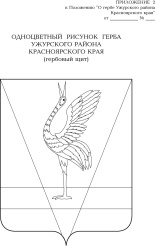 АДМИНИСТРАЦИЯ УЖУРСКОГО РАЙОНАКРАСНОЯРСКОГО КРАЯПОСТАНОВЛЕНИЕ25.08.2023                                         г. Ужур    	                                          № 644Об утверждении административного регламента предоставления муниципальной  услуги «Выплата компенсации части родительской платы за присмотр и уход за детьми в муниципальных образовательных организациях, находящихся на территории Ужурского района» В соответствии с Федеральными законами от 06.10.2003 № 131-ФЗ                  «Об общих принципах организации местного самоуправления в Российской Федерации», от 27.07.2010 № 210-ФЗ «Об организации предоставления государственных и муниципальных услуг», от 29.12.2012 № 273-ФЗ                            «Об образовании в Российской Федерации», постановлением Правительства Российской Федерации от 27.05.2023 № 829 «Об утверждении единого стандарта предоставления государственной и (или) муниципальной услуги «Выплата компенсации части родительской платы за присмотр и уход за детьми в государственных и муниципальных образовательных организациях, находящихся на территории соответствующего субъекта Российской Федерации», постановлением администрации Ужурского района от 22.07.2021 № 612 «Об утверждении Порядка разработки и утверждения административных регламентов предоставления муниципальных услуг», руководствуясь Уставом Ужурского района, ПОСТАНОВЛЯЮ:1. Утвердить административный регламент предоставления муниципальной  услуги «Выплата компенсации части родительской платы за присмотр и уход за детьми в муниципальных образовательных организациях, находящихся на территории Ужурского района», согласно приложению. 2. Постановление администрации Ужурского района от 22.08.2022 № 606 «Об утверждении административного регламента предоставления муниципальной  услуги «Выплата компенсации части родительской платы за присмотр и уход за детьми в муниципальных образовательных организациях, находящихся на территории Ужурского района» признать утратившим силу.3. Контроль за выполнением постановления возложить на заместителя главы по социальным вопросам Богданову В.А.4. Постановление вступает в силу в день, следующий за днем его официального опубликования в специальном выпуске районной газеты «Сибирский хлебороб».Глава района                                                                                           К.Н. ЗарецкийПриложение к постановлению администрации Ужурского района                                                                   от 25.08.2023 № 644Административный регламент предоставления муниципальной услуги «Выплата компенсации части родительской платы за присмотр и уход за детьми в муниципальных образовательных организациях, находящихся на территории Ужурского района»Общие положенияПредмет регулирования Административного регламента1. Административный регламент предоставления муниципальной  услуги «Выплата компенсации части родительской платы за присмотр и уход за детьми в муниципальных образовательных организациях, находящихся на территории Ужурского района» разработан в целях повышения качества и доступности предоставления муниципальной услуги, определяет стандарт, сроки и последовательность действий (административных процедур) при осуществлении полномочий по предоставлению выплаты компенсации части родительской платы за присмотр и уход за детьми в Ужурском районе. Настоящий Административный регламент регулирует отношения, возникающие на основании части 5 статьи 65 Федерального закона от 29.12 2012 № 273-ФЗ «Об образовании в Российской Федерации».2. Правовыми основаниями для предоставления муниципальной услуги являются:- Федеральный закон от 06.10.2003 № 131-ФЗ «Об общих принципах организации местного самоуправления в Российской Федерации»;- Федеральный закон от 27.07.2006 № 152-ФЗ «О персональных данных»;- Федеральный закон от 27.07.2010 № 210-ФЗ «Об организации предоставления государственных и муниципальных услуг»;- Федеральный закон от 06.04.2011 № 63-ФЗ «Об электронной подписи»;- Федеральный закон от 21.12.2012 № 273-ФЗ «Об образовании в Российской Федерации»;- Федеральный закон 21.12.2021 № 414-ФЗ «Об общих принципах организации публичной власти в субъектах Российской Федерации»;- постановление Правительства Российской Федерации от 27 сентября 2011 г. № 797 «О взаимодействии между многофункциональными центрами предоставления государственных и муниципальных услуг и федеральными органами исполнительной власти, органами государственных внебюджетных фондов, органами государственной власти субъектов Российской Федерации, органами местного самоуправления или в случаях, установленных законодательством Российской Федерации, публично-правовыми компаниями»;- постановление Правительства Российской Федерации от 22 декабря 2012 г. № 1376 «Об утверждении Правил организации деятельности многофункциональных центров предоставления государственных и муниципальных услуг»;- постановление Правительства Российской Федерации от 25 января 2013 г. № 33 «Об использовании простой электронной подписи при оказании государственных и муниципальных услуг»;- постановление Правительства Российской Федерации от 18 марта 2015 г. № 250 «Об утверждении требований к составлению и выдаче заявителям документов на бумажном носителе, подтверждающих содержание электронных документов, направленных в многофункциональный центр предоставления государственных и муниципальных услуг по результатам предоставления государственных и муниципальных услуг органами, предоставляющими государственные услуги, и органами, предоставляющими муниципальные услуги, и к выдаче заявителям на основании информации из информационных систем органов, предоставляющих государственные услуги, и органов, предоставляющих муниципальные услуги, в том числе с использованием информационно-технологической и коммуникационной инфраструктуры, документов, включая составление на бумажном носителе и заверение выписок из указанных информационных систем»;- постановление Правительства Российской Федерации от 26 марта 2016 г. № 236 «О требованиях к предоставлению в электронной форме государственных и муниципальных услуг»;- законы и иные нормативные правовые акты субъектов Российской Федерации, нормативные правовые акты органов местного самоуправления, закрепляющие функции уполномоченных органов по предоставлению государственной (муниципальной) услуги, а также устанавливающие порядок и условия ее предоставления.2.1. При предоставлении муниципальной услуги Уполномоченный орган взаимодействует с:- социальным Фондом Российской Федерации; - федеральной налоговой службой;- органами опеки и попечительства;- органами записи актов гражданского состояния.Круг Заявителей3. Муниципальная услуга предоставляется одному из родителей (законных представителей) ребенка, посещающего образовательную организацию, реализующую образовательную программу дошкольного образования, внесшему родительскую плату за присмотр и уход за ребенком в соответствующей образовательной организации, обратившемуся с заявлением или запросом о предоставлении муниципальной услуги (далее соответственно - заявитель, заявление).Заявителем может быть:гражданин Российской Федерации;иностранный гражданин или лицо без гражданства.4. Заявитель направляет заявление, а также необходимые документы и информацию одним из следующих способов:а) непосредственно (лично) в уполномоченный орган на бумажном носителе;б) в электронной форме с использованием федеральной государственной информационной системы «Единый портал государственных и муниципальных услуг (функций)» (далее - Единый портал), а также региональных порталов государственных и муниципальных услуг (функций), официальных сайтов (далее - региональные порталы);в) через многофункциональные центры предоставления государственных и муниципальных услуг (далее - многофункциональный центр, МФЦ) в случае наличия соглашения, заключенного в соответствии с Федеральным законом «Об организации предоставления государственных и муниципальных услуг» между многофункциональным центром и уполномоченным органом;г) почтовым отправлением в уполномоченный орган.5. Заявление представляется в уполномоченный орган по форме согласно приложению № 1.При подаче заявления в электронной форме заполнение полей о половой принадлежности, страховом номере индивидуального лицевого счета (далее - СНИЛС), гражданстве заявителя и ребенка (детей) носит обязательный характер.6. В случае представления заявления посредством Единого портала или регионального портала формирование заявления осуществляется посредством заполнения интерактивной формы без необходимости дополнительной подачи заявления в какой-либо иной форме.Направление результата предоставления муниципальной услуги в личном кабинете Единого портала осуществляется в режиме реального времени.7. Заявителю решение о предоставлении муниципальной услуги направляется по форме согласно приложению № 2, решение об отказе в предоставлении муниципальной услуги направляется по форме согласно приложению № 3.8. Сведения о ходе предоставления муниципальной услуги, результат предоставления муниципальной услуги размещаются в личном кабинете заявителя на Едином портале или региональном портале (при условии авторизации заявителя) вне зависимости от способа обращения заявителя за предоставлением муниципальной услуги.Сведения о ходе предоставления муниципальной услуги, результат предоставления муниципальной услуги могут быть получены по желанию заявителя также на бумажном носителе в виде распечатанного экземпляра электронного документа в уполномоченном органе, многофункциональном центре.Требования к порядку информирования о предоставлении
муниципальной  услуги9. Информирование о порядке предоставления муниципальной услуги осуществляется:непосредственно при личном приеме Заявителя в МКУ «Управление образования» (далее - Уполномоченный орган), образовательной организации или КГБУ «Многофункциональный центр предоставления государственных                                      и муниципальных услуг»;по телефону в Уполномоченном органе 8 (39156) 28-6-93; или многофункциональном центре;письменно, письменно в Уполномоченный орган, в том числе посредством электронной почты, почтовой связи общего пользования (далее - почтовой связи), почтовый адрес: 662253, г. Ужур, ул. Строителей, д. 9, стр.1, пом. 3, электронный адрес: uzono@mail.ru;посредством размещения в открытой и доступной форме информации:- в федеральной муниципальной информационной системе «Единый портал государственных и муниципальных услуг (функций)» (https://www.gosuslugi.ru/) (далее - ЕПГУ);- на официальном сайте Уполномоченного органа http://ruobr24.ru;6) посредством размещения информации на информационных стендах Уполномоченного органа или многофункционального центра.10. Информирование осуществляется по вопросам, касающимся:способов подачи заявления о предоставлении муниципальной  услуги;адресов Уполномоченного органа и многофункциональных центров, обращение в которые необходимо для предоставления муниципальной  услуги;справочной информации о работе Уполномоченного органа (структурных подразделений Уполномоченного органа);документов, необходимых для предоставления муниципальной  услуги и услуг, которые являются необходимыми и обязательными для предоставления муниципальной  услуги;порядка и сроков предоставления муниципальной  услуги;порядка получения сведений о ходе рассмотрения заявления о предоставлении муниципальной  услуги и о результатах предоставления муниципальной услуги;по вопросам предоставления услуг, которые являются необходимыми                      и обязательными для предоставления муниципальной  услуги;порядка досудебного (внесудебного) обжалования действий (бездействия) должностных лиц, и принимаемых ими решений при предоставлении муниципальной  услуги.11. Получение информации по вопросам предоставления муниципальной  услуги и услуг, которые являются необходимыми и обязательными для предоставления муниципальной услуги осуществляется бесплатно.12. При устном обращении Заявителя (лично или по телефону) должностное лицо Уполномоченного органа, работник многофункционального центра, осуществляющий консультирование, подробно и в вежливой (корректной) форме информирует обратившихся по интересующим вопросам.Ответ на телефонный звонок должен начинаться с информации о наименовании органа, в который позвонил Заявитель, фамилии, имени, отчества (последнее - при наличии) и должности специалиста, принявшего телефонный звонок.Если должностное лицо Уполномоченного органа не может самостоятельно дать ответ, телефонный звонок должен быть переадресован (переведен) на другое должностное лицо или же обратившемуся лицу должен быть сообщен телефонный номер, по которому можно будет получить необходимую информациюЕсли подготовка ответа требует продолжительного времени,                                      он предлагает Заявителю один из следующих вариантов дальнейших действий:изложить обращение в письменной форме;назначить другое время для консультаций.13. Должностное лицо Уполномоченного органа не вправе осуществлять информирование, выходящее за рамки стандартных процедур и условий предоставления муниципальной  услуги, и влияющее прямо или косвенно на принимаемое решение.Продолжительность информирования по телефону не должна превышать 10 минут.Информирование осуществляется в соответствии с графиком приема граждан.14. По письменному обращению должностное лицо Уполномоченного органа, ответственный за предоставление муниципальной  услуги, подробно                     в письменной форме разъясняет гражданину сведения по вопросам, указанным в пункте 10 настоящего Административного регламента в порядке, установленном Федеральным законом от 2 мая 2006 г. № 59-ФЗ                   «О порядке рассмотрения обращений граждан Российской Федерации» (далее - Федеральный закон № 59-ФЗ).15. На ЕПГУ размещаются сведения, предусмотренные Положением                          о федеральной муниципальной информационной системе «Федеральный реестр государственных и муниципальных услуг (функций)», утвержденным постановлением Правительства Российской Федерации от 24 октября 2011 г.                № 861.Доступ к информации о сроках и порядке предоставления муниципальной  услуги осуществляется без выполнения Заявителем каких-либо требований, в том числе без использования программного обеспечения, установка которого на технические средства Заявителя требует заключения лицензионного или иного соглашения с правообладателем программного обеспечения, предусматривающего взимание платы, регистрацию или авторизацию Заявителя или предоставление им персональных данных.16. На официальном сайте Уполномоченного органа, на стендах в местах предоставления муниципальной  услуги и услуг, которые являются необходимыми и обязательными для предоставления муниципальной услуги, и в многофункциональном центре размещается следующая справочная информация:о месте нахождения и графике работы Уполномоченного органа и их структурных подразделений, ответственных за предоставление муниципальной  услуги, а также многофункциональных центров;справочные телефоны структурных подразделений Уполномоченного органа, ответственных за предоставление муниципальной  услуги, в том числе номер телефона-автоинформатора (при наличии);адрес официального сайта, а также электронной почты и (или) формы обратной связи Уполномоченного органа в сети «Интернет».17. В залах ожидания Уполномоченного органа размещаются нормативные правовые акты, регулирующие порядок предоставления муниципальной  услуги, в том числе Административный регламент, которые по требованию Заявителя предоставляются ему для ознакомления.18. Размещение информации о порядке предоставления муниципальной  услуги на информационных стендах в помещении многофункционального центра осуществляется в соответствии с соглашением, заключенным между многофункциональным центром и Уполномоченным органом с учетом требований к информированию, установленных Административным регламентом.19. Информация о ходе рассмотрения заявления о предоставлении муниципальной  услуги и о результатах предоставления муниципальной  услуги может быть получена Заявителем в личном кабинете на ЕПГУ, а также в соответствующем структурном подразделении Уполномоченного органа при обращении Заявителя лично, по телефону посредством электронной почты.Стандарт предоставления муниципальной услугиНаименование муниципальной услуги20. Муниципальная услуга «Выплата компенсации части родительской платы за присмотр и уход за детьми в муниципальных образовательных организациях, находящихся на территории Ужурского района».Наименование органа муниципальной власти, органа местного самоуправления (организации), предоставляющего муниципальную   услугу21. Муниципальная услуга предоставляется:Муниципальным казенным учреждением «Управление образования Ужурского района».22. При предоставлении муниципальной  услуги Уполномоченному органу запрещается требовать от Заявителя осуществления действий, в том числе согласований, необходимых для получения муниципальной  услуги и связанных с обращением в иные государственные органы и организации, за исключением получения услуг, включенных в перечень услуг, которые являются необходимыми и обязательными для предоставления муниципальной  услуги.Описание результата предоставления муниципальной  услуги23. Результатом предоставления муниципальной услуги является решение о предоставлении муниципальной услуги, оформленное в соответствии с формой, установленной в приложении № 2 к настоящему Административному регламенту, или решение об отказе в предоставлении муниципальной услуги, оформленное в соответствии с формой, установленной в приложении № 3 к настоящему Административному регламенту.Срок предоставления муниципальной  услуги, в том числе с учетом необходимости обращения в организации, участвующие в предоставлении муниципальной  услуги, срок приостановления предоставления муниципальной услуги,  срок выдачи (направления) документов, являющихся результатом предоставления муниципальной услуги24. Срок предоставления, муниципальной услуги при условии внесения в заявление данных о половой принадлежности, СНИЛС, гражданстве заявителя и ребенка (детей) составляет не более 6 рабочих дней со дня регистрации заявления и документов, необходимых для предоставления муниципальной услуги.В случае отсутствия в заявлении, поданном непосредственно в уполномоченный орган, данных о половой принадлежности, СНИЛС и гражданстве заявителя и ребенка (детей) заявитель уведомляется об увеличении срока рассмотрения заявления на период, необходимый для осуществления межведомственных запросов, но при этом срок рассмотрения заявления не должен превышать 11 рабочих дней со дня регистрации заявления и документов, необходимых для предоставления муниципальной услуги.25. Перечень документов, необходимых для предоставления муниципальной услуги:Для предоставления муниципальной услуги заявитель представляет самостоятельно следующие документы:а) заявление по форме, установленной в приложении № 1 к настоящему Административному регламенту;б) документ, удостоверяющий личность заявителя (при личном обращении);в) документ, подтверждающий, что заявитель является законным представителем ребенка (при личном обращении);г) документы, подтверждающие сведения о рождении ребенка, выданные компетентными органами иностранных государств, и их перевод на русский язык (если рождение ребенка зарегистрировано на территории иностранного государства);д) справка с места учебы совершеннолетнего ребенка (детей) заявителя, подтверждающая обучение по очной форме в образовательной организации любого типа независимо от ее организационно-правовой формы (за исключением образовательной организации дополнительного образования) (в случае если такие дети имеются в семье);е) документы, необходимые для получения компенсации части платы, взимаемой с родителей (законных представителей) за присмотр и уход за ребенком, осваивающим образовательную программу дошкольного образования в организации, осуществляющей образовательную деятельность, в соответствии с критериями нуждаемости, установленными Постановлением Правительства Красноярского края от 14.03.2017 № 132-п «Об установлении критериев нуждаемости при определении права на получение компенсации родителями (законными представителями) детей, посещающих образовательные организации, реализующие образовательную программу дошкольного образования» (далее - критерии нуждаемости), в соответствии с частью 5 статьи 65 Федерального закона "Об образовании в Российской Федерации»;ж) согласие лиц, указанных в заявлении, на обработку их персональных данных (при личном обращении);з) документы, подтверждающие сведения о регистрации брака, выданные компетентными органами иностранных государств, и перевод на русский язык (если брак зарегистрирован на территории иностранного государства);и) документы, подтверждающие сведения о расторжении брака, выданные компетентными органами иностранных государств, и перевод на русский язык (если брак расторгнут на территории иностранного государства).26. Для получения компенсации заявители самостоятельно декларируют в заявлении следующие сведения о доходах семьи Получателя за три последних календарных месяца, предшествующих месяцу подачи заявителем заявления, исходя из состава семьи заявителя на дату подачи заявления (при их наличии):о доходах от реализации в Российской Федерации акций или иных ценных бумаг, а также долей участия в уставном капитале организаций, полученных от участия в инвестиционном товариществе и других доходах от участия в управлении собственностью организации (дивиденды, выплаты по долевым паям);о доходах, полученных от реализации в Российской Федерации прав требования к российской организации или иностранной организации в связи с деятельностью ее обособленного подразделения на территории Российской Федерации;о доходах, полученных от сдачи в аренду или иного использования имущества, находящегося в Российской Федерации, в том числе от сдачи в аренду (наем) недвижимого имущества (земельных участков, домов, квартир, дач, гаражей), транспортных и иных механических средств, средств переработки и хранения продуктов;о доходах, полученных от использования любых транспортных средств, включая морские, речные, воздушные суда и автомобильные транспортные средства, в связи с перевозками в Российскую Федерацию и (или) из Российской Федерации или в ее пределах;о доходах от реализации недвижимого имущества (земельных участков, домов, квартир, дач, гаражей), транспортных и иных механических средств, средств переработки и хранения продуктов, иного имущества, находящегося в Российской Федерации и принадлежащего физическому лицу;о доходах от реализации плодов и продукции личного подсобного хозяйства (многолетних насаждений, огородной продукции, продукционных и демонстрационных животных, птицы, пушных зверей, пчел, рыбы);об алиментах, получаемых на несовершеннолетних детей;о доходах, получаемых от избирательных комиссий членами избирательных комиссий, осуществляющими свою деятельность в указанных комиссиях не на постоянной основе;о доходах, получаемых физическими лицами от избирательных комиссий, комиссий референдума, а также из избирательного фонда кандидата, избирательного объединения, фонда референдума, созданного инициативной группой по проведению референдума, за выполнение указанными лицами работ, непосредственно связанных с проведением избирательной кампании, кампании референдума;о доходах физических лиц, осуществляющих старательскую деятельность;о наследуемых и подаренных денежных средствах;о дивидендах, выплаченных иностранной организации по акциям (долям) российской организации, признанных отраженными налогоплательщиком в налоговой декларации в составе доходов в соответствии с пунктом 1.1 статьи 208 Налогового кодекса Российской Федерации;о доходах, полученных от использования в Российской Федерации авторских или смежных прав;о денежных эквивалентах полученных членами семьи заявителя или заявителем льгот и социальных гарантий, установленных органами государственной власти Российской Федерации, Красноярского края, органами местного самоуправления.27. В случае направления заявления посредством Единого портала или регионального портала сведения из документов, указанных в пункте 25 настоящего Административного регламента, формируются при подтверждении учетной записи в федеральной государственной информационной системе «Единая система идентификации и аутентификации в инфраструктуре, обеспечивающей информационно-технологическое взаимодействие информационных систем, используемых для предоставления государственных и муниципальных услуг в электронной форме» из состава соответствующих данных указанной учетной записи и могут быть проверены путем направления запроса с использованием системы межведомственного электронного взаимодействия. Способ подтверждения учетной записи заявителя при подаче заявления через региональный портал определяется субъектом Российской Федерации исходя из утвержденных и реализуемых на его территории информационных систем.28. Заявитель вправе предоставить по собственной инициативе следующие документы и сведения, которые подлежат представлению в рамках межведомственного информационного взаимодействия:а) сведения о лишении родителей (законных представителей) (или одного из них) родительских прав в отношении ребенка (детей);б) сведения об ограничении родителей (законных представителей) (или одного из них) родительских прав в отношении ребенка (детей);в) сведения об отобрании у родителей (законных представителей) (или одного из них) ребенка (детей) при непосредственной угрозе его жизни или здоровью;г) сведения о заключении (расторжении) брака между родителями (законными представителями) ребенка (детей), проживающего в семье;д) сведения об установлении или оспаривании отцовства (материнства) в отношении ребенка (детей), проживающего в семье;е) сведения об изменении фамилии, имени или отчества для родителей (законных представителей) или ребенка (детей), проживающего в семье, изменивших фамилию, имя или отчество;ж) сведения об установлении опеки (попечительства) над ребенком (детьми), проживающим в семье. Исчерпывающий перечень оснований для отказа в приеме документов, необходимых для предоставления муниципальной  услуги29. В приеме документов, необходимых для предоставления муниципальной услуги, может быть отказано по следующим основаниям:а) заявление и документы, необходимые для предоставления муниципальной услуги, поданы с нарушением требований, установленных настоящим документом, в том числе:заявление подано лицом, не имеющим полномочий на осуществление действий от имени заявителя;заявителем представлен неполный комплект документов, необходимых для предоставления муниципальной услуги указанный в пункте 25 настоящего Административного регламента;заявителем в электронной форме не заполнены поля о половой принадлежности, СНИЛС и гражданстве заявителя и ребенка (детей);б) на дату обращения за предоставлением муниципальной услуги истек срок действия представленных документов, предусмотренный в таких документах или законодательством Российской Федерации, законами или иными нормативными правовыми актами субъектов Российской Федерации;в) представленные заявителем документы содержат подчистки и исправления текста, не заверенные в порядке, установленном законодательством Российской Федерации;г) представленные документы содержат повреждения, наличие которых не позволяет в полном объеме использовать информацию и сведения, содержащиеся в таких документах, для предоставления муниципальной услуги;д) заявление подано в исполнительный орган местного самоуправления или организацию, в полномочия которых не входит предоставление муниципальной услуги;е) представленные документы не соответствуют установленным требованиям к предоставлению муниципальной услуги в электронной форме, указанным в пунктах 34 и 35 настоящего Административного регламента.Исчерпывающий перечень оснований для приостановления или отказа в предоставлении муниципальной услуги30. Основанием для приостановления предоставления муниципальной услуги является возникновение необходимости дополнительной проверки документов или обстоятельств, препятствующих проведению проверки в рамках межведомственного взаимодействия указанной заявителем информации.Заявитель в течение 5 рабочих дней после получения уведомления о приостановке предоставления муниципальной услуги направляет в уполномоченный орган (способом, указанным в пункте 4 настоящего Административного регламента) необходимые документы и сведения для предоставления муниципальной услуги.В случае непредставления необходимых документов и сведений для предоставления муниципальной услуги в установленный срок заявителю направляется отказ в предоставлении муниципальной услуги. При этом заявитель сохраняет за собой право повторной подачи заявления.31. В предоставлении муниципальной услуги может быть отказано по следующим основаниям:а) лицо, подавшее заявление, не относится к кругу лиц, установленных абзацем первым пункта 2 настоящего Административного регламента;б) представленные сведения и (или) документы не соответствуют сведениям, полученным в ходе межведомственного информационного взаимодействия;в) представленные документы не соответствуют по форме или содержанию требованиям законодательства Российской Федерации, законов или иных нормативных правовых актов субъектов Российской Федерации;г) заявитель отозвал заявление. Отзыв заявления осуществляется при личном обращении заявителя в уполномоченный орган.Перечень услуг, которые являются необходимыми и обязательными для предоставления муниципальной услуги, в том числе сведения о документе (документах), выдаваемом (выдаваемых) организациями, участвующими в предоставлении муниципальной услуги32. Услуги, необходимые и обязательные для предоставления муниципальной  услуги, отсутствуют.Порядок, размер и основания взимания муниципальной пошлины или
иной оплаты, взимаемой за предоставление муниципальной 
услуги33. Предоставление муниципальной услуги осуществляется бесплатно.Срок и порядок регистрации запроса Заявителя о предоставлении муниципальной услуги, в том числе в электронной формеЗаявление подлежит регистрации в уполномоченном органе в течение 1 рабочего дня со дня получения заявления от заявителя и документов, необходимых для предоставления муниципальной услуги.В случае наличия оснований для отказа в приеме документов, необходимых для предоставления муниципальной услуги, указанных в пункте 29 настоящего Административного регламента, уполномоченный орган не позднее 1 рабочего дня, следующего за днем поступления заявления и документов, необходимых для предоставления муниципальной услуги, направляет заявителю решение об отказе в приеме документов, необходимых для предоставления муниципальной услуги, с указанием оснований, послуживших для такого отказа.34. Заполненное на Едином портале или региональном портале заявление отправляется заявителем вместе с прикрепленными электронными образами документов, указанных в пункте 25 настоящего Административного регламента, в уполномоченный орган. При авторизации в федеральной государственной информационной системе «Единая система идентификации и аутентификации в инфраструктуре, обеспечивающей информационно - технологическое взаимодействие информационных систем, используемых для предоставления государственных и муниципальных услуг в электронной форме» заявление считается подписанным простой электронной подписью заявителя.35. Требования к форматам электронных документов, представляемых с заявлением, устанавливаются административными регламентами по предоставлению муниципальной услуги36. При предоставлении муниципальной услуги в электронной форме заявителю в личный кабинет Единого портала или регионального портала направляется:а) уведомление о приеме и регистрации заявления и иных документов, необходимых для предоставления муниципальной услуги, содержащее сведения о факте приема заявления и документов, необходимых для предоставления муниципальной услуги, и начале процедуры предоставления муниципальной услуги, а также сведения о дате и времени окончания предоставления муниципальной услуги либо мотивированный отказ в приеме документов, необходимых для предоставления муниципальной услуги;б) уведомление о результатах рассмотрения документов, необходимых для предоставления муниципальной услуги, содержащее сведения о принятии решения о предоставлении муниципальной услуги и возможности получить результат предоставления муниципальной услуги либо мотивированный отказ в предоставлении муниципальной услуги.37. В случае выявления заявителем технических ошибок (опечаток и ошибок) в решении о предоставлении (или об отказе в предоставлении) муниципальной услуги (далее - технические ошибки) заявитель вправе в течение 5 рабочих дней после получения решения обратиться в уполномоченный орган с заявлением об исправлении технических ошибок по форме согласно приложению № 4 с приложением документов, подтверждающих наличие технических ошибок, которое регистрируется уполномоченным органом.38. Уполномоченный орган при получении заявления об исправлении технических ошибок в течение 1 рабочего дня рассматривает его и принимает решение о необходимости внесения соответствующих изменений или решение об отказе в исправлении технических ошибок.Уполномоченный орган вносит в течение 3 рабочих дней соответствующие изменения в решение о предоставлении (или об отказе в предоставлении) муниципальной услуги.39. В случае несоответствия документов, подтверждающих наличие технических ошибок, сведениям, указанным в заявлении об исправлении технических ошибок, заявителю в течении 1 рабочего дня со дня принятия решения в соответствии с абзацем первым пункта 25 настоящего Административного регламента направляется мотивированный отказ в исправлении технических ошибок.40. Выдача дубликата документа, выданного по результатам предоставления муниципальной услуги, не предусмотрена.41. Оставление заявления без рассмотрения не предусмотрено.Требования к помещениям, в которых предоставляется муниципальная
 услуга42. Местоположение административных зданий, в которых осуществляется прием заявлений и документов, необходимых для предоставления муниципальной  услуги, а также выдача результатов предоставления муниципальной  услуги, должно обеспечивать удобство для граждан с точки зрения пешеходной доступности от остановок общественного транспорта.В случае, если имеется возможность организации стоянки (парковки) возле здания (строения), в котором размещено помещение приема и выдачи документов, организовывается стоянка (парковка) для личного автомобильного транспорта Заявителей. За пользование стоянкой (парковкой) с Заявителей плата не взимается.Для парковки специальных автотранспортных средств инвалидов на стоянке (парковке) выделяется не менее 10% мест (но не менее одного места) для бесплатной парковки транспортных средств, управляемых инвалидами I, II групп, а также инвалидами III группы в порядке, установленном Правительством Российской Федерации, и транспортных средств, перевозящих таких инвалидов и (или) детей-инвалидов.В целях обеспечения беспрепятственного доступа Заявителей, в том числе передвигающихся на инвалидных колясках, вход в здание и помещения, в которых предоставляется муниципальная услуга, оборудуютсяпандусами, поручнями, тактильными (контрастными) предупреждающими элементами, иными специальными приспособлениями, позволяющими обеспечить беспрепятственный доступ и передвижение инвалидов, в соответствии с законодательством Российской Федерации о социальной защите инвалидов.43. Центральный вход в здание Уполномоченного органа должен быть оборудован информационной табличкой (вывеской), содержащей информацию:наименование;местонахождение и юридический адрес;режим работы;график приема;номера телефонов для справок.Помещения, в которых предоставляется муниципальная услуга, должны соответствовать санитарно-эпидемиологическим правилам и нормативам.Помещения, в которых предоставляется муниципальная услуга, оснащаются:противопожарной системой и средствами пожаротушения;системой оповещения о возникновении чрезвычайной ситуации; средствами оказания первой медицинской помощи;туалетными комнатами для посетителей.Зал ожидания Заявителей оборудуется стульями, скамьями, количество которых определяется исходя из фактической нагрузки и возможностей для их размещения в помещении, а также информационными стендами.Тексты материалов, размещенных на информационном стенде, печатаются удобным для чтения шрифтом, без исправлений, с выделением наиболее важных мест полужирным шрифтом.Места для заполнения заявлений оборудуются стульями, столами (стойками), бланками заявлений, письменными принадлежностями.Места приема Заявителей оборудуются информационными табличками (вывесками) с указанием:номера кабинета и наименования отдела;фамилии, имени и отчества (последнее - при наличии), должности ответственного лица за прием документов;графика приема Заявителей.Рабочее место каждого ответственного лица за прием документов, должно быть оборудовано персональным компьютером с возможностью доступа к необходимым информационным базам данных, печатающим устройством (принтером) и копирующим устройством.Лицо, ответственное за прием документов, должно иметь настольную табличку с указанием фамилии, имени, отчества (последнее - при наличии) и должности.44. При предоставлении муниципальной услуги инвалидам обеспечиваются:а) возможность беспрепятственного доступа к объекту (зданию, помещению), в котором предоставляется муниципальная услуга;б) возможность самостоятельного передвижения по территории, на которой расположены здания и помещения, в которых предоставляется муниципальная услуга, а также входа в такие объекты и выхода из них, посадки в транспортное средство и высадки из него, в том числе с использование кресла - коляски;в) сопровождение инвалидов, имеющих стойкие расстройства функции зрения и самостоятельного передвижения;г) надлежащее размещение оборудования и носителей информации, необходимых для обеспечения беспрепятственного доступа инвалидов зданиям и помещениям, в которых предоставляется муниципальная  услуга, и к муниципальной  услуге с учетом ограничений их жизнедеятельности;д) дублирование необходимой для инвалидов звуковой и зрительной информации, а также надписей, знаков и иной текстовой и графической информации знаками, выполненными рельефно-точечным шрифтом Брайля;е) допуск сурдопереводчика и тифлосурдопереводчика;ж) допуск собаки-проводника при наличии документа, подтверждающего ее специальное обучение, на объекты (здания, помещения), в которых предоставляются муниципальная услуги;з) оказание инвалидам помощи в преодолении барьеров, мешающих получению ими государственных и муниципальных услуг наравне с другими лицами.Показатели доступности и качества муниципальной  услуги45. Основными показателями доступности предоставления муниципальной  услуги являются:а) наличие полной и понятной информации о порядке, сроках и ходе предоставления муниципальной  услуги в информационнотелекоммуникационных сетях общего пользования (в том числе в сети «Интернет»), средствах массовой информации;б) возможность получения Заявителем уведомлений о предоставлении муниципальной  услуги с помощью ЕПГУ;в) возможность получения информации о ходе предоставления муниципальной  услуги, в том числе с использованием информационнокоммуникационных технологий.46. Основными показателями качества предоставления муниципальной  услуги являются:а) своевременность предоставления муниципальной  услуги в соответствии со стандартом ее предоставления, установленным настоящим Административным регламентом;б) минимально возможное количество взаимодействий гражданина с должностными лицами, участвующими в предоставлении муниципальной  услуги;в) отсутствие обоснованных жалоб на действия (бездействие) сотрудников и их некорректное (невнимательное) отношение к Заявителям;г) отсутствие нарушений установленных сроков в процессе предоставления муниципальной  услуги;д) отсутствие заявлений об оспаривании решений, действий (бездействия) Уполномоченного органа, его должностных лиц, принимаемых (совершенных) при предоставлении муниципальной  услуги, по итогам рассмотрения которых вынесены решения об удовлетворении (частичном удовлетворении) требований Заявителей.Иные требования, в том числе учитывающие особенности предоставления
муниципальной  услуги в многофункциональных центрах,
особенности предоставления муниципальной  услуги по
экстерриториальному принципу и особенности предоставления
муниципальной  услуги в электронной форме47. Предоставление муниципальной услуги по экстерриториальному принципу осуществляется в части обеспечения возможности подачи заявлений посредством ЕПГУ и получения результата муниципальной услуги в многофункциональном центре.48. Заявителям обеспечивается возможность представления заявления и прилагаемых документов в форме электронных документов посредством ЕПГУ.В этом случае Заявитель авторизуется на ЕПГУ посредством подтвержденной учетной записи в ЕСИА, заполняет заявление о предоставлении муниципальной  услуги с использованием интерактивной формы в электронном виде.Заполненное заявление о предоставлении муниципальной  услуги отправляется Заявителем вместе с прикрепленными электронными образами документов, необходимыми для предоставления муниципальной  услуги, в Уполномоченный орган. При авторизации в ЕСИА заявление о предоставлении муниципальной  услуги считается подписанным простой электронной подписью Заявителя.49. Результаты предоставления муниципальной  услуги (получение Заявителем муниципальной  услуги в полном объеме) направляются Заявителю в личный кабинет на ЕПГУ в форме электронного документа, подписанного усиленной квалифицированной электронной подписью уполномоченного должностного лица Уполномоченного органа в случае направления заявления посредством ЕПГУ.В случае направления заявления посредством ЕПГУ результат предоставления муниципальной  услуги также может быть выдан Заявителю на бумажном носителе в многофункциональном центре в порядке, предусмотренном пунктом 78 настоящего Административного регламента.50. Электронные документы представляются в следующих форматах:а)	xml - для формализованных документов;б)	doc, docx, odt - для документов с текстовым содержанием, не включающим формулы (за исключением документов, указанных в подпункте «в» настоящего пункта);в)	xls, xlsx, ods - для документов, содержащих расчеты;г)	pdf, jpg, jpeg - для документов с текстовым содержанием, в том числе включающих формулы и (или) графические изображения (за исключением документов, указанных в подпункте «в» настоящего пункта), а также документов с графическим содержанием.Допускается формирование электронного документа путем сканирования непосредственно с оригинала документа (использование копий не допускается), которое осуществляется с сохранением ориентации оригинала документа в разрешении 300 - 500 dpi (масштаб 1:1) с использованием следующих режимов:- «черно-белый» (при отсутствии в документе графических изображений и (или) цветного текста);- «оттенки серого» (при наличии в документе графических изображений, отличных от цветного графического изображения);- «цветной» или «режим полной цветопередачи» (при наличии в документе цветных графических изображений либо цветного текста);- сохранением всех аутентичных признаков подлинности, а именно: графической подписи лица, печати, углового штампа бланка;- количество файлов должно соответствовать количеству документов, каждый из которых содержит текстовую и (или) графическую информацию.Электронные документы должны обеспечивать:- возможность идентифицировать документ и количество листов в документе;- для документов, содержащих структурированные по частям, главам, разделам (подразделам) данные и закладки, обеспечивающие переходы по оглавлению и (или) к содержащимся в тексте рисункам и таблицам.Документы, подлежащие представлению в форматах xls, xlsx или ods, формируются в виде отдельного электронного документа.Состав, последовательность и сроки выполнения административных процедур (действий), требования к порядку их выполнения, в том числе особенности выполнения административных процедур в электронной формеИсчерпывающий перечень административных процедур51. Предоставление муниципальной  услуги включает в себя следующие административные процедуры:проверка документов и регистрация заявления;получение сведений посредством Федеральной муниципальной информационной системы «Единая система межведомственного электронного взаимодействия» (далее - СМЭВ);рассмотрение документов и сведений;принятие решения;выдача результата;внесение результата муниципальной услуги в реестр юридически значимых записей.Описание административных процедур представлено в Приложении № 5 к настоящему Административному регламенту.Перечень административных процедур (действий) при предоставлении муниципальной  услуги услуг в электронной форме52. При предоставлении муниципальной  услуги в электронной форме Заявителю обеспечиваются:получение информации о порядке и сроках предоставления муниципальной  услуги;формирование заявления;прием и регистрация Уполномоченным органом заявления и иных документов, необходимых для предоставления муниципальной  услуги;получение результата предоставления муниципальной  услуги;получение сведений о ходе рассмотрения заявления;осуществление оценки качества предоставления муниципальной  услуги;досудебное (внесудебное) обжалование решений и действий (бездействия) Уполномоченного органа либо действия (бездействие) должностных лиц Уполномоченного органа, предоставляющего муниципальную услугу, либо государственного (муниципального) служащего.Порядок осуществления административных процедур (действий) в
электронной форме53. Формирование заявления.Формирование заявления может осуществляться посредством заполнения электронной формы заявления на ЕПГУ без необходимости дополнительной подачи заявления в какой-либо иной форме.Форматно-логическая проверка сформированного заявления осуществляется после заполнения Заявителем каждого из полей электронной формы заявления. При выявлении некорректно заполненного поля электронной формы заявления Заявитель уведомляется о характере выявленной ошибки и порядке ее устранения посредством информационного сообщения непосредственно в электронной форме заявления.При формировании заявления Заявителю обеспечивается:а)	возможность копирования и сохранения заявления и иных документов, указанных в пунктах 25 - 26 настоящего Административного регламента, необходимых для предоставления муниципальной  услуги;б)	возможность печати на бумажном носителе копии электронной формы заявления;в)	сохранение ранее введенных в электронную форму заявления значений в любой момент по желанию пользователя, в том числе при возникновении ошибок ввода и возврате для повторного ввода значений в электронную форму заявления;г)	заполнение полей электронной формы заявления до начала ввода сведений Заявителем с использованием сведений, размещенных в ЕСИА, и сведений, опубликованных на ЕПГУ, в части, касающейся сведений, отсутствующих в ЕСИА;д)	возможность вернуться на любой из этапов заполнения электронной формы заявления без потери ранее введенной информации;е)	возможность доступа Заявителя на ЕПГУ к ранее поданным им заявлениям в течение не менее одного года, а также частично сформированных заявлений - в течение не менее 3 месяцев.Сформированное и подписанное заявление и иные документы, необходимые для предоставления муниципальной услуги, направляются в Уполномоченный орган посредством ЕПГУ.54. Уполномоченный орган обеспечивает в срок не позднее 1 рабочего дня с момента подачи заявления на ЕПГУ, а в случае его поступления в нерабочий или праздничный день, - в следующий за ним первый рабочий день:а) прием документов, необходимых для предоставления муниципальной  услуги, и направление Заявителю электронного сообщения о поступлении заявления;б) регистрацию заявления и направление Заявителю уведомления о регистрации заявления либо об отказе в приеме документов, необходимых для предоставления муниципальной  услуги.55. Электронное заявление становится доступным для должностного лица Уполномоченного органа, ответственного за прием и регистрацию заявления (далее - ответственное должностное лицо), в муниципальной информационной системе, используемой Уполномоченным органом для предоставления муниципальной  услуги (далее - ГИС).Ответственное должностное лицо:проверяет наличие электронных заявлений, поступивших с ЕПГУ, с периодом не реже 2 раз в день;рассматривает поступившие заявления и приложенные образы документов (документы);производит действия в соответствии с пунктом 54 настоящего Административного регламента.56. Заявителю в качестве результата предоставления муниципальной  услуги обеспечивается возможность получения документа:в форме электронного документа, подписанного усиленной квалифицированной электронной подписью уполномоченного должностного лица Уполномоченного органа, направленного Заявителю в личный кабинет на ЕПГУ;в виде бумажного документа, подтверждающего содержание электронного документа, который Заявитель получает при личном обращении в многофункциональном центре.57. Получение информации о ходе рассмотрения заявления и о результате предоставления муниципальной  услуги производится вне зависимости от способа подачи заявления в личном кабинете на ЕПГУ, при условии авторизации. Заявитель имеет возможность просматривать статус электронного заявления, а также информацию о дальнейших действиях в личном кабинете по собственной инициативе, в любое время.При предоставлении муниципальной  услуги в электронной форме Заявителю направляется:а)	уведомление о приеме и регистрации заявления и иных документов, необходимых для предоставления муниципальной  услуги, содержащее сведения о факте приема заявления и документов, необходимых для предоставления муниципальной  услуги, и начале процедуры предоставления муниципальной  услуги, а также сведения о дате и времени окончания предоставления муниципальной  услуги либо мотивированный отказ в приеме документов, необходимых для предоставления муниципальной  услуги;б)	уведомление о результатах рассмотрения документов, необходимых для предоставления муниципальной  услуги, содержащее сведения о принятии положительного решения о предоставлении муниципальной  услуги и возможности получить результат предоставления муниципальной  услуги либо мотивированный отказ в предоставлении муниципальной  услуги.58. Оценка качества предоставления муниципальной услуги.Оценка качества предоставления муниципальной  услуги осуществляется в соответствии с Правилами оценки гражданами эффективности деятельности руководителей территориальных органов федеральных органов исполнительной власти (их структурных подразделений) с учетом качества предоставления ими государственных услуг, а также применения результатов указанной оценки как основания для принятия решений о досрочном прекращении исполнения соответствующими руководителями своих должностных обязанностей, утвержденными постановлением Правительства Российской Федерации от 12 декабря 2012 года № 1284 «Об оценке гражданами эффективности деятельности руководителей территориальных органов федеральных органов исполнительной власти (их структурных подразделений) и территориальных органов государственных внебюджетных фондов (их региональных отделений) с учетом качества предоставления государственных услуг, руководителей многофункциональных центров предоставления государственных и муниципальных услуг с учетом качества организации предоставления государственных и муниципальных услуг, а также о применении результатов указанной оценки как основания для принятия решений о досрочном прекращении исполнения соответствующими руководителями своих должностных обязанностей».59. Заявителю обеспечивается возможность направления жалобы на решения, действия или бездействие Уполномоченного органа, должностного лица Уполномоченного органа либо муниципального служащего в соответствии со статьей 11.2 Федерального закона № 210-ФЗ и в порядке, установленном постановлением Правительства Российской Федерации от 20 ноября 2012 года № 1198 «О федеральной муниципальной информационной системе, обеспечивающей процесс досудебного, (внесудебного) обжалования решений и действий (бездействия), совершенных при предоставлении государственных и муниципальных услуг.Порядок исправления допущенных опечаток и ошибок в
выданных в результате предоставления муниципальной 
услуги документах60. В случае выявления опечаток и ошибок Заявитель вправе обратиться в Уполномоченный органа с заявлением с приложением документов, указанных в пункте 25 настоящего Административного регламента.61. Основания отказа в приеме заявления об исправлении опечаток и ошибок:а) подача запроса о предоставлении услуги и документов, необходимых для предоставления услуги, в электронной форме с нарушением установленных требований;б) представленные Заявителем документы содержат подчистки и исправления текста, не заверенные в порядке, установленном законодательством Российской Федерации;в) документы содержат повреждения, наличие которых не позволяет в полном объеме использовать информацию и сведения, содержащиеся в документах для предоставления услуги;г) некорректное заполнение обязательных полей в форме запроса, в том числе в интерактивной форме запроса на ЕПГУ (недостоверное, неполное, либо неправильное заполнение);д) представленные документы или сведения утратили силу на момент обращения за услугой;е) представление неполного комплекта документов, необходимых для предоставления услуги;ж) заявление о предоставлении услуги подано в орган муниципальной власти, орган местного самоуправления или организацию, в полномочия которых не входит предоставление услуги. 62. Исправление допущенных опечаток и ошибок в выданных в результате предоставления муниципальной  услуги документах осуществляется в следующем порядке:а) Заявитель при обнаружении опечаток и ошибок в документах, выданных в результате предоставления муниципальной  услуги, обращается лично в Уполномоченный орган с заявлением о необходимости исправления опечаток и ошибок, в котором содержится указание на их описание.б) Уполномоченный орган при получении заявления, указанного в подпункте «а» пункта 62, рассматривает необходимость внесения соответствующих изменений в документы, являющиеся результатом предоставления муниципальной  услуги.в) Уполномоченный орган обеспечивает устранение опечаток и ошибок в документах, являющихся результатом предоставления муниципальной  услуги.г) Срок устранения опечаток и ошибок не должен превышать 3 (трех) рабочих дней с даты регистрации заявления. Формы контроля за исполнением административного регламентаПорядок осуществления текущего контроля за соблюдением
и исполнением ответственными должностными лицами положений
регламента и иных нормативных правовых актов,
устанавливающих требования к предоставлению муниципальной
 услуги, а также принятием ими решений63. Текущий контроль за соблюдением и исполнением настоящего Административного регламента, иных нормативных правовых актов, устанавливающих требования к предоставлению муниципальной услуги, осуществляется на постоянной основе должностными лицами Уполномоченного органа, уполномоченными на осуществление контроля за предоставлением муниципальной услуги.Для текущего контроля используются сведения служебной корреспонденции, устная и письменная информация специалистов и должностных лиц Уполномоченного органа.Текущий контроль осуществляется путем проведения проверок:а) решений о предоставлении (об отказе в предоставлении) муниципальной  услуги;б) выявления и устранения нарушений прав граждан;в) рассмотрения, принятия решений и подготовки ответов на обращения граждан, содержащие жалобы на решения, действия (бездействие) должностных лиц.Порядок и периодичность осуществления плановых и внеплановых проверок полноты и качества предоставления муниципальной   услуги, в том числе порядок и формы контроля за полнотой и качеством предоставления муниципальной услуги64. Контроль за полнотой и качеством предоставления муниципальной услуги включает в себя проведение плановых и внеплановых проверок.65. Плановые проверки осуществляются на основании годовых планов работы Уполномоченного органа, утверждаемых руководителем Уполномоченного органа. При плановой проверке полноты и качества предоставления муниципальной  услуги контролю подлежат:а) соблюдение сроков предоставления муниципальной  услуги;б) соблюдение положений настоящего Административного регламента;в) правильность и обоснованность принятого решения об отказе в предоставлении муниципальной  услуги.66) Основанием для проведения внеплановых проверок являются:а) получение от государственных органов, органов местного самоуправления информации о предполагаемых или выявленных нарушениях нормативных правовых актов администрации Ужурского района.б) обращения граждан и юридических лиц на нарушения законодательства, в том числе на качество предоставления муниципальной  услуги.Ответственность должностных лиц за решения и действия  (бездействие), принимаемые (осуществляемые) ими в ходе предоставления муниципальной услуги67. По результатам проведенных проверок в случае выявления нарушений положений настоящего Административного регламента, нормативных правовых актов органов местного самоуправления администрации Ужурского района осуществляется привлечение виновных лиц к ответственности в соответствии с законодательством Российской Федерации.Персональная ответственность должностных лиц за правильность и своевременность принятия решения о предоставлении (об отказе в предоставлении) муниципальной  услуги закрепляется в их должностных регламентах в соответствии с требованиями законодательства.Требования к порядку и формам контроля за предоставлением
муниципальной услуги, в том числе со стороны граждан,
их объединений и организаций68. Граждане, их объединения и организации имеют право осуществлять контроль за предоставлением муниципальной услуги путем получения информации о ходе предоставления муниципальной услуги, в том числе о сроках завершения административных процедур (действий).69. Граждане, их объединения и организации также имеют право:а) направлять замечания и предложения по улучшению доступности и качества предоставления муниципальной  услуги;б) вносить предложения о мерах по устранению нарушений настоящего Административного регламента.70. Должностные лица Уполномоченного органа принимают меры к прекращению допущенных нарушений, устраняют причины и условия, способствующие совершению нарушений.Информация о результатах рассмотрения замечаний и предложений граждан, их объединений и организаций доводится до сведения лиц, направивших эти замечания и предложения.Досудебный (внесудебный) порядок обжалования решенийи действий (бездействия) органа, предоставляющего муниципальную услугу, а также их должностных лиц, государственных (муниципальных) служащих71. Заявитель имеет право на обжалование решения и (или) действий (бездействия) Уполномоченного органа, должностных лиц Уполномоченного органа, государственных (муниципальных) служащих, многофункционального центра, а также работника многофункционального центра при предоставлении муниципальной  услуги в досудебном (внесудебном) порядке (далее - жалоба).Органы местного самоуправления, организации и уполномоченные на рассмотрение жалобы лица, которым может быть направлена жалоба Заявителя в досудебном (внесудебном) порядке;72. В досудебном (внесудебном) порядке Заявитель вправе обратиться с жалобой в письменной форме на бумажном носителе или в электронной форме:а) в Уполномоченный орган - на решение и (или) действия (бездействие) должностного лица, руководителя образовательной организации, на решение и действия (бездействие) Уполномоченного органа, руководителя Уполномоченного органа;б) в администрацию Ужурского района на решение и (или) действия (бездействие) должностного лица, руководителя Уполномоченного органа;в) к руководителю многофункционального центра - на решения и действия (бездействие) работника многофункционального центра;г) к учредителю многофункционального центра - на решение и действия (бездействие) многофункционального центра.д) В Уполномоченном органе, многофункциональном центре, у учредителя многофункционального центра определяются уполномоченные на рассмотрение жалоб должностные лица.Способы информирования Заявителей о порядке подачи и рассмотрения жалобы, в том числе с использованием Единого портала государственных и муниципальных услуг (функций)73. Информация о порядке подачи и рассмотрения жалобы размещается на информационных стендах в местах предоставления муниципальной  услуги, на сайте Уполномоченного органа, ЕПГУ, а также предоставляется в устной форме по телефону и (или) на личном приеме либо в письменной форме почтовым отправлением по адресу, указанному Заявителем.Перечень нормативных правовых актов, регулирующих порядок досудебного (внесудебного) обжалования действий (бездействия) и (или) решений, принятых (осуществленных) в ходе предоставления муниципальной   услуги74. Порядок досудебного (внесудебного) обжалования решений и действий (бездействия) Уполномоченного органа, предоставляющего муниципальную  услугу, а также его должностных лиц регулируется:Федеральным законом № 210 – ФЗ «Об организации предоставления государственных и муниципальных услуг»;Федеральным законом «О порядке рассмотрения обращений граждан Российской Федерации» от 02.05.2006 № 59-ФЗ;постановлением Правительства Российской Федерации от 20 ноября 2012 года № 1198 «О федеральной муниципальной информационной системе, обеспечивающей процесс досудебного (внесудебного) обжалования решений и действий (бездействия), совершенных при предоставлении государственных и муниципальных услуг».Особенности выполнения административных процедур (действий) в многофункциональных центрах предоставления государственных и муниципальных услугИсчерпывающий перечень административных процедур (действий) при предоставлении муниципальной услуги, выполняемых многофункциональными центрами75.  Многофункциональный центр осуществляет:а) информирование Заявителей о порядке предоставления муниципальной услуги в многофункциональном центре, по иным вопросам, связанным с предоставлением муниципальной услуги, а также консультирование Заявителей о порядке предоставления муниципальной услуги в многофункциональном центре;б) выдачу Заявителю результата предоставления муниципальной  услуги, на бумажном носителе, подтверждающих содержание электронных документов, направленных в многофункциональный центр по результатам предоставления муниципальной  услуги а также выдача документов, включая составление на бумажном носителе и заверение выписок из информационных систем органов, предоставляющих государственных (муниципальных) услуг;Информирование Заявителей76. Информирование Заявителя многофункциональными центрами осуществляется следующими способами:а) посредством привлечения средств массовой информации, а также путем размещения информации на официальных сайтах и информационных стендах многофункциональных центров;б) при обращении Заявителя в многофункциональный центр лично, по телефону, посредством почтовых отправлений, либо по электронной почте.При личном обращении работник многофункционального центра подробно информирует Заявителей по интересующим их вопросам в вежливой корректной форме с использованием официально-делового стиля речи. Рекомендуемое время предоставления консультации - не более 15 минут, время ожидания в очереди в секторе информирования для получения информации о муниципальных услугах не может превышать 15 минут.Ответ на телефонный звонок должен начинаться с информации о наименовании организации, фамилии, имени, отчестве и должности работника многофункционального центра, принявшего телефонный звонок. Индивидуальное устное консультирование при обращении Заявителя по телефону работник многофункционального центра осуществляет не более 10 минут;В случае если для подготовки ответа требуется более продолжительное время, работник многофункционального центра, осуществляющий индивидуальное устное консультирование по телефону, может предложить Заявителю:а) изложить обращение в письменной форме (ответ направляется Заявителю в соответствии со способом, указанным в обращении);б) назначить другое время для консультаций.При консультировании по письменным обращениям Заявителей ответ направляется в письменном виде в срок не позднее 5 календарных дней с момента регистрации обращения в форме электронного документа по адресу электронной почты, указанному в обращении, поступившем в многофункциональный центр в форме электронного документа, и в письменной форме по почтовому адресу, указанному в обращении, поступившем в многофункциональный центр в письменной форме.Выдача Заявителю результата предоставления муниципальной   услуги77. При наличии в заявлении о предоставлении муниципальной  услуги указания о выдаче результатов оказания услуги через многофункциональный центр, Уполномоченный орган передает документы в многофункциональный центр для последующей выдачи Заявителю способом, согласно заключенным соглашениям о взаимодействии заключенным между Уполномоченным органом и многофункциональным центром в порядке, утвержденном Постановлением Правительства РФ от 27 сентября 2011 г. № 797 «О взаимодействии между многофункциональными центрами предоставления государственных и муниципальных услуг и федеральными органами исполнительной власти, органами государственных внебюджетных фондов, органами муниципальной власти субъектов Российской Федерации, органами местного самоуправления или в случаях, установленных законодательством Российской Федерации, публично-правовыми компаниями» (далее – Постановление № 797)78. Порядок и сроки передачи Уполномоченным органом таких документов в многофункциональный центр определяются соглашением о взаимодействии, заключенным ими в порядке, установленном Постановлением № 797.     79. Прием Заявителей для выдачи документов, являющихся результатом муниципальной услуги, в порядке очередности при получении номерного талона из терминала электронной очереди, соответствующего цели обращения, либо по предварительной записи.Работник многофункционального центра осуществляет следующие действия:а) устанавливает личность Заявителя на основании документа, удостоверяющего личность в соответствии с законодательством Российской Федерации;б) определяет статус исполнения заявления Заявителя в ГИС;распечатывает результат предоставления муниципальной  услуги в виде экземпляра электронного документа на бумажном носителе и заверяет его с использованием печати многофункционального центра (в предусмотренных нормативными правовыми актами Российской Федерации случаях - печати с изображением государственного герба Российской Федерации);в) заверяет экземпляр электронного документа на бумажном носителе с использованием печати многофункционального центра (в предусмотренных нормативными правовыми актами Российской Федерации случаях - печати с изображением Государственного герба Российской Федерации);г) выдает документы заявителю, при необходимости запрашивает у Заявителя подписи за каждый выданный документ;д) запрашивает согласие заявителя на участие в смс-опросе для оценки качества предоставленных услуг многофункциональным центром.  Приложение 1к Административному регламенту                        Приложение № 2к Административному регламенту                        Приложение № 3к Административному регламенту                        Приложение № 4к Административному регламентуПриложение 5Административному регламентуСостав, последовательность и сроки выполнения административных процедур (действий)при предоставлении муниципальной услугиРуководителю(наименование уполномоченного органа, которым предоставляется муниципальная услуга) ЗАЯВЛЕНИЕо предоставлении государственной и (или) муниципальной услуги «Выплата компенсации части родительской платы за присмотр и уход за детьми в муниципальных образовательных организациях, находящихся на территории ___________________________________________________________________»(указывается субъект Российской Федерации и муниципальное образование)Прошу назначить компенсацию части платы, взимаемой с родителей (законных представителей) за присмотр и уход за ребенком, осваивающим образовательную программу дошкольного образования в организации, осуществляющей образовательную деятельность:(наименование образовательной организации)Сведения о родителе (законном представителе) ребенка, обратившемся в уполномоченный орган за предоставлением муниципальной услуги (далее - заявитель):Фамилия, имя, отчество(при наличии):Дата рождения:(день, месяц, год)Пол:(мужской, женский)Страховой номер индивидуального лицевого счета:Гражданство:Данные документа, удостоверяющего личность:Данные документа, удостоверяющего личность:Наименование документа, серия, номер:Дата выдачи:Кем выдан, код подразделения:Номер телефона(при наличии):Адрес электронной почты(при наличии):Адрес фактического проживания:Статус заявителя:(родитель (усыновитель), опекун)Сведения о ребенке, осваивающем образовательную программу дошкольного образования в организации, осуществляющей образовательную деятельность:Сведения о ребенке, осваивающем образовательную программу дошкольного образования в организации, осуществляющей образовательную деятельность:Фамилия, имя, отчество(при наличии):Дата рождения:(день, месяц, год)Пол:(мужской, женский)Страховой номер индивидуального лицевого счета:Гражданство:Данные документа, удостоверяющего личность ребенка:Данные документа, удостоверяющего личность ребенка:Реквизиты записи акта о рождении или свидетельства о рождении:Сведения о других детях в семье для определения размера компенсации в соответствии с частью 5 статьи 65 Федерального закона "Об образовании в Российской Федерации":(фамилия, имя, отчество (при наличии); дата рождения; пол; страховой номериндивидуального лицевого счета; гражданство; данные документа, удостоверяющеголичность)Сведения об обучении других детей в семье в возрасте от 18 лет по очной форме обучения (в случае если такие дети имеются в семье):(наименование образовательной организации)(реквизиты справки с места учебы совершеннолетних детей, подтверждающей обучение по очной форме в образовательной организации любого типа независимо от ее организационно-правовой формы (за исключением образовательной организации дополнительного образования) (указывается при отсутствии у такой образовательной организации технической возможности предоставления указанных сведений в рамках межведомственного информационного взаимодействия)Реквизиты документов, представляемых в соответствии с пунктами 25 и 28 настоящего Административного регламентаКомпенсацию прошу перечислять посредством (по выбору заявителя):Компенсацию прошу перечислять посредством (по выбору заявителя):через организацию почтовой связи:(адрес, почтовый индекс)на расчетный счет:(номер счета; банк получателя; БИК; корр. счет; ИНН; КПП)Способ получения результата рассмотрения заявления:К заявлению прилагаются:(перечень документов, предоставляемых заявителем при подаче заявления в уполномоченный орган)Своевременность и достоверность представления сведений при изменении оснований для предоставления компенсации гарантирую.(подпись заявителя)(расшифровка подписи)Дата заполнения: "__" ___________ 20__ г.Дата заполнения: "__" ___________ 20__ г.Дата заполнения: "__" ___________ 20__ г.РЕШЕНИЕо предоставлении муниципальной услуги «Выплата компенсации части родительской платы за присмотр и уход за детьми в муниципальных образовательных организациях, находящихся на территории                                                                                               »РЕШЕНИЕо предоставлении муниципальной услуги «Выплата компенсации части родительской платы за присмотр и уход за детьми в муниципальных образовательных организациях, находящихся на территории                                                                                               »РЕШЕНИЕо предоставлении муниципальной услуги «Выплата компенсации части родительской платы за присмотр и уход за детьми в муниципальных образовательных организациях, находящихся на территории                                                                                               »РЕШЕНИЕо предоставлении муниципальной услуги «Выплата компенсации части родительской платы за присмотр и уход за детьми в муниципальных образовательных организациях, находящихся на территории                                                                                               »РЕШЕНИЕо предоставлении муниципальной услуги «Выплата компенсации части родительской платы за присмотр и уход за детьми в муниципальных образовательных организациях, находящихся на территории                                                                                               »РЕШЕНИЕо предоставлении муниципальной услуги «Выплата компенсации части родительской платы за присмотр и уход за детьми в муниципальных образовательных организациях, находящихся на территории                                                                                               »РЕШЕНИЕо предоставлении муниципальной услуги «Выплата компенсации части родительской платы за присмотр и уход за детьми в муниципальных образовательных организациях, находящихся на территории                                                                                               »РЕШЕНИЕо предоставлении муниципальной услуги «Выплата компенсации части родительской платы за присмотр и уход за детьми в муниципальных образовательных организациях, находящихся на территории                                                                                               »РЕШЕНИЕо предоставлении муниципальной услуги «Выплата компенсации части родительской платы за присмотр и уход за детьми в муниципальных образовательных организациях, находящихся на территории                                                                                               »РЕШЕНИЕо предоставлении муниципальной услуги «Выплата компенсации части родительской платы за присмотр и уход за детьми в муниципальных образовательных организациях, находящихся на территории                                                                                               »РЕШЕНИЕо предоставлении муниципальной услуги «Выплата компенсации части родительской платы за присмотр и уход за детьми в муниципальных образовательных организациях, находящихся на территории                                                                                               »(указывается субъект Российской Федерации и муниципальное образование) (указывается субъект Российской Федерации и муниципальное образование) (указывается субъект Российской Федерации и муниципальное образование) (указывается субъект Российской Федерации и муниципальное образование) (указывается субъект Российской Федерации и муниципальное образование) (указывается субъект Российской Федерации и муниципальное образование) (указывается субъект Российской Федерации и муниципальное образование) (указывается субъект Российской Федерации и муниципальное образование) (указывается субъект Российской Федерации и муниципальное образование) Рассмотрев заявление о предоставлении государственной и (или) муниципальной услуги «Выплата компенсации части родительской платы за присмотр и уход за детьми в муниципальных образовательных организациях, находящихся на территории Ужурского района»  от "__" _________________ 20__ г. № ______________:Рассмотрев заявление о предоставлении государственной и (или) муниципальной услуги «Выплата компенсации части родительской платы за присмотр и уход за детьми в муниципальных образовательных организациях, находящихся на территории Ужурского района»  от "__" _________________ 20__ г. № ______________:Рассмотрев заявление о предоставлении государственной и (или) муниципальной услуги «Выплата компенсации части родительской платы за присмотр и уход за детьми в муниципальных образовательных организациях, находящихся на территории Ужурского района»  от "__" _________________ 20__ г. № ______________:Рассмотрев заявление о предоставлении государственной и (или) муниципальной услуги «Выплата компенсации части родительской платы за присмотр и уход за детьми в муниципальных образовательных организациях, находящихся на территории Ужурского района»  от "__" _________________ 20__ г. № ______________:Рассмотрев заявление о предоставлении государственной и (или) муниципальной услуги «Выплата компенсации части родительской платы за присмотр и уход за детьми в муниципальных образовательных организациях, находящихся на территории Ужурского района»  от "__" _________________ 20__ г. № ______________:Рассмотрев заявление о предоставлении государственной и (или) муниципальной услуги «Выплата компенсации части родительской платы за присмотр и уход за детьми в муниципальных образовательных организациях, находящихся на территории Ужурского района»  от "__" _________________ 20__ г. № ______________:Рассмотрев заявление о предоставлении государственной и (или) муниципальной услуги «Выплата компенсации части родительской платы за присмотр и уход за детьми в муниципальных образовательных организациях, находящихся на территории Ужурского района»  от "__" _________________ 20__ г. № ______________:Рассмотрев заявление о предоставлении государственной и (или) муниципальной услуги «Выплата компенсации части родительской платы за присмотр и уход за детьми в муниципальных образовательных организациях, находящихся на территории Ужурского района»  от "__" _________________ 20__ г. № ______________:Рассмотрев заявление о предоставлении государственной и (или) муниципальной услуги «Выплата компенсации части родительской платы за присмотр и уход за детьми в муниципальных образовательных организациях, находящихся на территории Ужурского района»  от "__" _________________ 20__ г. № ______________:Рассмотрев заявление о предоставлении государственной и (или) муниципальной услуги «Выплата компенсации части родительской платы за присмотр и уход за детьми в муниципальных образовательных организациях, находящихся на территории Ужурского района»  от "__" _________________ 20__ г. № ______________:Рассмотрев заявление о предоставлении государственной и (или) муниципальной услуги «Выплата компенсации части родительской платы за присмотр и уход за детьми в муниципальных образовательных организациях, находящихся на территории Ужурского района»  от "__" _________________ 20__ г. № ______________:от(фамилия, имя, отчество (при наличии) заявителя полностью)(фамилия, имя, отчество (при наличии) заявителя полностью)(фамилия, имя, отчество (при наличии) заявителя полностью)(фамилия, имя, отчество (при наличии) заявителя полностью)(фамилия, имя, отчество (при наличии) заявителя полностью)(фамилия, имя, отчество (при наличии) заявителя полностью)(фамилия, имя, отчество (при наличии) заявителя полностью)(фамилия, имя, отчество (при наличии) заявителя полностью)(фамилия, имя, отчество (при наличии) заявителя полностью)(фамилия, имя, отчество (при наличии) заявителя полностью)на основаниина основании(наименование и реквизиты нормативного правового акта, принятого уполномоченным органом)(наименование и реквизиты нормативного правового акта, принятого уполномоченным органом)(наименование и реквизиты нормативного правового акта, принятого уполномоченным органом)(наименование и реквизиты нормативного правового акта, принятого уполномоченным органом)(наименование и реквизиты нормативного правового акта, принятого уполномоченным органом)(наименование и реквизиты нормативного правового акта, принятого уполномоченным органом)(наименование и реквизиты нормативного правового акта, принятого уполномоченным органом)(наименование и реквизиты нормативного правового акта, принятого уполномоченным органом)(наименование и реквизиты нормативного правового акта, принятого уполномоченным органом)(наименование и реквизиты нормативного правового акта, принятого уполномоченным органом)(наименование и реквизиты нормативного правового акта, принятого уполномоченным органом)назначена компенсация части платы, взимаемой с родителей (законных представителей) за присмотр и уход за ребенком:                                                                                                                                               ,назначена компенсация части платы, взимаемой с родителей (законных представителей) за присмотр и уход за ребенком:                                                                                                                                               ,назначена компенсация части платы, взимаемой с родителей (законных представителей) за присмотр и уход за ребенком:                                                                                                                                               ,назначена компенсация части платы, взимаемой с родителей (законных представителей) за присмотр и уход за ребенком:                                                                                                                                               ,назначена компенсация части платы, взимаемой с родителей (законных представителей) за присмотр и уход за ребенком:                                                                                                                                               ,назначена компенсация части платы, взимаемой с родителей (законных представителей) за присмотр и уход за ребенком:                                                                                                                                               ,назначена компенсация части платы, взимаемой с родителей (законных представителей) за присмотр и уход за ребенком:                                                                                                                                               ,назначена компенсация части платы, взимаемой с родителей (законных представителей) за присмотр и уход за ребенком:                                                                                                                                               ,назначена компенсация части платы, взимаемой с родителей (законных представителей) за присмотр и уход за ребенком:                                                                                                                                               ,назначена компенсация части платы, взимаемой с родителей (законных представителей) за присмотр и уход за ребенком:                                                                                                                                               ,назначена компенсация части платы, взимаемой с родителей (законных представителей) за присмотр и уход за ребенком:                                                                                                                                               ,(фамилия, имя, отчество (при наличии) ребенка заявителя (полностью)(фамилия, имя, отчество (при наличии) ребенка заявителя (полностью)(фамилия, имя, отчество (при наличии) ребенка заявителя (полностью)(фамилия, имя, отчество (при наличии) ребенка заявителя (полностью)(фамилия, имя, отчество (при наличии) ребенка заявителя (полностью)(фамилия, имя, отчество (при наличии) ребенка заявителя (полностью)(фамилия, имя, отчество (при наличии) ребенка заявителя (полностью)(фамилия, имя, отчество (при наличии) ребенка заявителя (полностью)осваивающим образовательную программу дошкольного образования в образовательной организации:осваивающим образовательную программу дошкольного образования в образовательной организации:осваивающим образовательную программу дошкольного образования в образовательной организации:осваивающим образовательную программу дошкольного образования в образовательной организации:осваивающим образовательную программу дошкольного образования в образовательной организации:осваивающим образовательную программу дошкольного образования в образовательной организации:осваивающим образовательную программу дошкольного образования в образовательной организации:осваивающим образовательную программу дошкольного образования в образовательной организации:осваивающим образовательную программу дошкольного образования в образовательной организации:осваивающим образовательную программу дошкольного образования в образовательной организации:осваивающим образовательную программу дошкольного образования в образовательной организации:(наименование образовательной организации)(наименование образовательной организации)(наименование образовательной организации)(наименование образовательной организации)(наименование образовательной организации)(наименование образовательной организации)(наименование образовательной организации)(наименование образовательной организации)в размере ___% от среднего размера платы, взимаемой с родителей (законных представителей) за присмотр и уход за ребенком, осваивающим образовательную программу дошкольного образования в организации, осуществляющей образовательную деятельность, на основании:в размере ___% от среднего размера платы, взимаемой с родителей (законных представителей) за присмотр и уход за ребенком, осваивающим образовательную программу дошкольного образования в организации, осуществляющей образовательную деятельность, на основании:в размере ___% от среднего размера платы, взимаемой с родителей (законных представителей) за присмотр и уход за ребенком, осваивающим образовательную программу дошкольного образования в организации, осуществляющей образовательную деятельность, на основании:в размере ___% от среднего размера платы, взимаемой с родителей (законных представителей) за присмотр и уход за ребенком, осваивающим образовательную программу дошкольного образования в организации, осуществляющей образовательную деятельность, на основании:в размере ___% от среднего размера платы, взимаемой с родителей (законных представителей) за присмотр и уход за ребенком, осваивающим образовательную программу дошкольного образования в организации, осуществляющей образовательную деятельность, на основании:в размере ___% от среднего размера платы, взимаемой с родителей (законных представителей) за присмотр и уход за ребенком, осваивающим образовательную программу дошкольного образования в организации, осуществляющей образовательную деятельность, на основании:в размере ___% от среднего размера платы, взимаемой с родителей (законных представителей) за присмотр и уход за ребенком, осваивающим образовательную программу дошкольного образования в организации, осуществляющей образовательную деятельность, на основании:в размере ___% от среднего размера платы, взимаемой с родителей (законных представителей) за присмотр и уход за ребенком, осваивающим образовательную программу дошкольного образования в организации, осуществляющей образовательную деятельность, на основании:в размере ___% от среднего размера платы, взимаемой с родителей (законных представителей) за присмотр и уход за ребенком, осваивающим образовательную программу дошкольного образования в организации, осуществляющей образовательную деятельность, на основании:в размере ___% от среднего размера платы, взимаемой с родителей (законных представителей) за присмотр и уход за ребенком, осваивающим образовательную программу дошкольного образования в организации, осуществляющей образовательную деятельность, на основании:в размере ___% от среднего размера платы, взимаемой с родителей (законных представителей) за присмотр и уход за ребенком, осваивающим образовательную программу дошкольного образования в организации, осуществляющей образовательную деятельность, на основании:(наименование и реквизиты нормативного правового акта, которым установлен средний размер платы, взимаемой с родителей (законных представителей) за присмотр и уход за ребенком, осваивающим образовательную программу дошкольного образования в организации, осуществляющей образовательную деятельность, наименование и реквизиты закона и иного нормативного правового акта субъекта Российской Федерации, которым установлен размер компенсации части платы, взимаемой с родителей (законных представителей) за присмотр и уход за ребенком, осваивающим образовательную программу дошкольного образования в организации, осуществляющей образовательную деятельность)(наименование и реквизиты нормативного правового акта, которым установлен средний размер платы, взимаемой с родителей (законных представителей) за присмотр и уход за ребенком, осваивающим образовательную программу дошкольного образования в организации, осуществляющей образовательную деятельность, наименование и реквизиты закона и иного нормативного правового акта субъекта Российской Федерации, которым установлен размер компенсации части платы, взимаемой с родителей (законных представителей) за присмотр и уход за ребенком, осваивающим образовательную программу дошкольного образования в организации, осуществляющей образовательную деятельность)(наименование и реквизиты нормативного правового акта, которым установлен средний размер платы, взимаемой с родителей (законных представителей) за присмотр и уход за ребенком, осваивающим образовательную программу дошкольного образования в организации, осуществляющей образовательную деятельность, наименование и реквизиты закона и иного нормативного правового акта субъекта Российской Федерации, которым установлен размер компенсации части платы, взимаемой с родителей (законных представителей) за присмотр и уход за ребенком, осваивающим образовательную программу дошкольного образования в организации, осуществляющей образовательную деятельность)(наименование и реквизиты нормативного правового акта, которым установлен средний размер платы, взимаемой с родителей (законных представителей) за присмотр и уход за ребенком, осваивающим образовательную программу дошкольного образования в организации, осуществляющей образовательную деятельность, наименование и реквизиты закона и иного нормативного правового акта субъекта Российской Федерации, которым установлен размер компенсации части платы, взимаемой с родителей (законных представителей) за присмотр и уход за ребенком, осваивающим образовательную программу дошкольного образования в организации, осуществляющей образовательную деятельность)(наименование и реквизиты нормативного правового акта, которым установлен средний размер платы, взимаемой с родителей (законных представителей) за присмотр и уход за ребенком, осваивающим образовательную программу дошкольного образования в организации, осуществляющей образовательную деятельность, наименование и реквизиты закона и иного нормативного правового акта субъекта Российской Федерации, которым установлен размер компенсации части платы, взимаемой с родителей (законных представителей) за присмотр и уход за ребенком, осваивающим образовательную программу дошкольного образования в организации, осуществляющей образовательную деятельность)(наименование и реквизиты нормативного правового акта, которым установлен средний размер платы, взимаемой с родителей (законных представителей) за присмотр и уход за ребенком, осваивающим образовательную программу дошкольного образования в организации, осуществляющей образовательную деятельность, наименование и реквизиты закона и иного нормативного правового акта субъекта Российской Федерации, которым установлен размер компенсации части платы, взимаемой с родителей (законных представителей) за присмотр и уход за ребенком, осваивающим образовательную программу дошкольного образования в организации, осуществляющей образовательную деятельность)(наименование и реквизиты нормативного правового акта, которым установлен средний размер платы, взимаемой с родителей (законных представителей) за присмотр и уход за ребенком, осваивающим образовательную программу дошкольного образования в организации, осуществляющей образовательную деятельность, наименование и реквизиты закона и иного нормативного правового акта субъекта Российской Федерации, которым установлен размер компенсации части платы, взимаемой с родителей (законных представителей) за присмотр и уход за ребенком, осваивающим образовательную программу дошкольного образования в организации, осуществляющей образовательную деятельность)(наименование и реквизиты нормативного правового акта, которым установлен средний размер платы, взимаемой с родителей (законных представителей) за присмотр и уход за ребенком, осваивающим образовательную программу дошкольного образования в организации, осуществляющей образовательную деятельность, наименование и реквизиты закона и иного нормативного правового акта субъекта Российской Федерации, которым установлен размер компенсации части платы, взимаемой с родителей (законных представителей) за присмотр и уход за ребенком, осваивающим образовательную программу дошкольного образования в организации, осуществляющей образовательную деятельность)(наименование и реквизиты нормативного правового акта, которым установлен средний размер платы, взимаемой с родителей (законных представителей) за присмотр и уход за ребенком, осваивающим образовательную программу дошкольного образования в организации, осуществляющей образовательную деятельность, наименование и реквизиты закона и иного нормативного правового акта субъекта Российской Федерации, которым установлен размер компенсации части платы, взимаемой с родителей (законных представителей) за присмотр и уход за ребенком, осваивающим образовательную программу дошкольного образования в организации, осуществляющей образовательную деятельность)(наименование и реквизиты нормативного правового акта, которым установлен средний размер платы, взимаемой с родителей (законных представителей) за присмотр и уход за ребенком, осваивающим образовательную программу дошкольного образования в организации, осуществляющей образовательную деятельность, наименование и реквизиты закона и иного нормативного правового акта субъекта Российской Федерации, которым установлен размер компенсации части платы, взимаемой с родителей (законных представителей) за присмотр и уход за ребенком, осваивающим образовательную программу дошкольного образования в организации, осуществляющей образовательную деятельность)(наименование и реквизиты нормативного правового акта, которым установлен средний размер платы, взимаемой с родителей (законных представителей) за присмотр и уход за ребенком, осваивающим образовательную программу дошкольного образования в организации, осуществляющей образовательную деятельность, наименование и реквизиты закона и иного нормативного правового акта субъекта Российской Федерации, которым установлен размер компенсации части платы, взимаемой с родителей (законных представителей) за присмотр и уход за ребенком, осваивающим образовательную программу дошкольного образования в организации, осуществляющей образовательную деятельность)(должность руководителя уполномоченного органа (заместителя руководителя)(должность руководителя уполномоченного органа (заместителя руководителя)(должность руководителя уполномоченного органа (заместителя руководителя)(должность руководителя уполномоченного органа (заместителя руководителя)(подпись)(расшифровка подписи)(расшифровка подписи)(расшифровка подписи)Дата заполнения: "__" ___________ 20__ г.Дата заполнения: "__" ___________ 20__ г.Дата заполнения: "__" ___________ 20__ г.Дата заполнения: "__" ___________ 20__ г.Дата заполнения: "__" ___________ 20__ г.Дата заполнения: "__" ___________ 20__ г.Дата заполнения: "__" ___________ 20__ г.Дата заполнения: "__" ___________ 20__ г.Дата заполнения: "__" ___________ 20__ г.Дата заполнения: "__" ___________ 20__ г.РЕШЕНИЕоб отказе в предоставлении муниципальной услуги «Выплата компенсации части родительской платы за присмотр и уход за детьми в муниципальных образовательных организациях, находящихся на территории                                                                                                                                     »РЕШЕНИЕоб отказе в предоставлении муниципальной услуги «Выплата компенсации части родительской платы за присмотр и уход за детьми в муниципальных образовательных организациях, находящихся на территории                                                                                                                                     »РЕШЕНИЕоб отказе в предоставлении муниципальной услуги «Выплата компенсации части родительской платы за присмотр и уход за детьми в муниципальных образовательных организациях, находящихся на территории                                                                                                                                     »РЕШЕНИЕоб отказе в предоставлении муниципальной услуги «Выплата компенсации части родительской платы за присмотр и уход за детьми в муниципальных образовательных организациях, находящихся на территории                                                                                                                                     »РЕШЕНИЕоб отказе в предоставлении муниципальной услуги «Выплата компенсации части родительской платы за присмотр и уход за детьми в муниципальных образовательных организациях, находящихся на территории                                                                                                                                     »РЕШЕНИЕоб отказе в предоставлении муниципальной услуги «Выплата компенсации части родительской платы за присмотр и уход за детьми в муниципальных образовательных организациях, находящихся на территории                                                                                                                                     »(указывается субъект Российской Федерации и муниципальное образование)(указывается субъект Российской Федерации и муниципальное образование)(указывается субъект Российской Федерации и муниципальное образование)(указывается субъект Российской Федерации и муниципальное образование)(указывается субъект Российской Федерации и муниципальное образование)Рассмотрев заявление о предоставлении муниципальной услуги «Выплата компенсации части родительской платы за присмотр и уход за детьми в муниципальных образовательных организациях, Ужурского района» от "__" _____________ 20__ г. № _______:Рассмотрев заявление о предоставлении муниципальной услуги «Выплата компенсации части родительской платы за присмотр и уход за детьми в муниципальных образовательных организациях, Ужурского района» от "__" _____________ 20__ г. № _______:Рассмотрев заявление о предоставлении муниципальной услуги «Выплата компенсации части родительской платы за присмотр и уход за детьми в муниципальных образовательных организациях, Ужурского района» от "__" _____________ 20__ г. № _______:Рассмотрев заявление о предоставлении муниципальной услуги «Выплата компенсации части родительской платы за присмотр и уход за детьми в муниципальных образовательных организациях, Ужурского района» от "__" _____________ 20__ г. № _______:Рассмотрев заявление о предоставлении муниципальной услуги «Выплата компенсации части родительской платы за присмотр и уход за детьми в муниципальных образовательных организациях, Ужурского района» от "__" _____________ 20__ г. № _______:Рассмотрев заявление о предоставлении муниципальной услуги «Выплата компенсации части родительской платы за присмотр и уход за детьми в муниципальных образовательных организациях, Ужурского района» от "__" _____________ 20__ г. № _______:от(фамилия, имя, отчество (при наличии) заявителя полностью)(фамилия, имя, отчество (при наличии) заявителя полностью)(фамилия, имя, отчество (при наличии) заявителя полностью)(фамилия, имя, отчество (при наличии) заявителя полностью)(фамилия, имя, отчество (при наличии) заявителя полностью)на основаниина основании(наименование и реквизиты нормативного правового акта, принятого уполномоченным органом)(наименование и реквизиты нормативного правового акта, принятого уполномоченным органом)(наименование и реквизиты нормативного правового акта, принятого уполномоченным органом)(наименование и реквизиты нормативного правового акта, принятого уполномоченным органом)(наименование и реквизиты нормативного правового акта, принятого уполномоченным органом)(наименование и реквизиты нормативного правового акта, принятого уполномоченным органом)отказано в получении компенсации части платы, взимаемой с родителей (законных представителей) за присмотр и уход за ребенком:отказано в получении компенсации части платы, взимаемой с родителей (законных представителей) за присмотр и уход за ребенком:отказано в получении компенсации части платы, взимаемой с родителей (законных представителей) за присмотр и уход за ребенком:отказано в получении компенсации части платы, взимаемой с родителей (законных представителей) за присмотр и уход за ребенком:отказано в получении компенсации части платы, взимаемой с родителей (законных представителей) за присмотр и уход за ребенком:отказано в получении компенсации части платы, взимаемой с родителей (законных представителей) за присмотр и уход за ребенком:,,(фамилия, имя, отчество (при наличии) ребенка заявителя (полностью)(фамилия, имя, отчество (при наличии) ребенка заявителя (полностью)(фамилия, имя, отчество (при наличии) ребенка заявителя (полностью)(фамилия, имя, отчество (при наличии) ребенка заявителя (полностью)осваивающим образовательную программу дошкольного образования в образовательной организации:осваивающим образовательную программу дошкольного образования в образовательной организации:осваивающим образовательную программу дошкольного образования в образовательной организации:осваивающим образовательную программу дошкольного образования в образовательной организации:осваивающим образовательную программу дошкольного образования в образовательной организации:осваивающим образовательную программу дошкольного образования в образовательной организации:(наименование образовательной организации)(наименование образовательной организации)(наименование образовательной организации)на основании:на основании:(перечислить пункты Административного регламента предоставления муниципальной услуги «Выплата компенсации части родительской платы за присмотр и уход за детьми в государственных и муниципальных образовательных организациях, находящихся на территории Ужурского района», послужившие основанием для отказа в предоставлении государственной и (или) муниципальной услуги)(перечислить пункты Административного регламента предоставления муниципальной услуги «Выплата компенсации части родительской платы за присмотр и уход за детьми в государственных и муниципальных образовательных организациях, находящихся на территории Ужурского района», послужившие основанием для отказа в предоставлении государственной и (или) муниципальной услуги)(перечислить пункты Административного регламента предоставления муниципальной услуги «Выплата компенсации части родительской платы за присмотр и уход за детьми в государственных и муниципальных образовательных организациях, находящихся на территории Ужурского района», послужившие основанием для отказа в предоставлении государственной и (или) муниципальной услуги)(перечислить пункты Административного регламента предоставления муниципальной услуги «Выплата компенсации части родительской платы за присмотр и уход за детьми в государственных и муниципальных образовательных организациях, находящихся на территории Ужурского района», послужившие основанием для отказа в предоставлении государственной и (или) муниципальной услуги)(перечислить пункты Административного регламента предоставления муниципальной услуги «Выплата компенсации части родительской платы за присмотр и уход за детьми в государственных и муниципальных образовательных организациях, находящихся на территории Ужурского района», послужившие основанием для отказа в предоставлении государственной и (или) муниципальной услуги)(перечислить пункты Административного регламента предоставления муниципальной услуги «Выплата компенсации части родительской платы за присмотр и уход за детьми в государственных и муниципальных образовательных организациях, находящихся на территории Ужурского района», послужившие основанием для отказа в предоставлении государственной и (или) муниципальной услуги)Заявитель вправе повторно обратиться с заявлением о предоставлении государственной и (или) муниципальной услуги «Выплата компенсации части родительской платы за присмотр и уход за детьми в муниципальных образовательных организациях, находящихся на территории Ужурского района» после устранения указанного основания, послужившего причиной отказа, в уполномоченный орган:Заявитель вправе повторно обратиться с заявлением о предоставлении государственной и (или) муниципальной услуги «Выплата компенсации части родительской платы за присмотр и уход за детьми в муниципальных образовательных организациях, находящихся на территории Ужурского района» после устранения указанного основания, послужившего причиной отказа, в уполномоченный орган:Заявитель вправе повторно обратиться с заявлением о предоставлении государственной и (или) муниципальной услуги «Выплата компенсации части родительской платы за присмотр и уход за детьми в муниципальных образовательных организациях, находящихся на территории Ужурского района» после устранения указанного основания, послужившего причиной отказа, в уполномоченный орган:Заявитель вправе повторно обратиться с заявлением о предоставлении государственной и (или) муниципальной услуги «Выплата компенсации части родительской платы за присмотр и уход за детьми в муниципальных образовательных организациях, находящихся на территории Ужурского района» после устранения указанного основания, послужившего причиной отказа, в уполномоченный орган:Заявитель вправе повторно обратиться с заявлением о предоставлении государственной и (или) муниципальной услуги «Выплата компенсации части родительской платы за присмотр и уход за детьми в муниципальных образовательных организациях, находящихся на территории Ужурского района» после устранения указанного основания, послужившего причиной отказа, в уполномоченный орган:Заявитель вправе повторно обратиться с заявлением о предоставлении государственной и (или) муниципальной услуги «Выплата компенсации части родительской платы за присмотр и уход за детьми в муниципальных образовательных организациях, находящихся на территории Ужурского района» после устранения указанного основания, послужившего причиной отказа, в уполномоченный орган:(наименование уполномоченного органа)(наименование уполномоченного органа)(наименование уполномоченного органа)(наименование уполномоченного органа)(наименование уполномоченного органа)(наименование уполномоченного органа)Решение об отказе в предоставлении муниципальной услуги «Выплата компенсации части родительской платы за присмотр и уход за детьми в муниципальных образовательных организациях, находящихся на территории Ужурского района» может быть обжаловано в досудебном (внесудебном) порядке в соответствии с законодательством Российской Федерации.Решение об отказе в предоставлении муниципальной услуги «Выплата компенсации части родительской платы за присмотр и уход за детьми в муниципальных образовательных организациях, находящихся на территории Ужурского района» может быть обжаловано в досудебном (внесудебном) порядке в соответствии с законодательством Российской Федерации.Решение об отказе в предоставлении муниципальной услуги «Выплата компенсации части родительской платы за присмотр и уход за детьми в муниципальных образовательных организациях, находящихся на территории Ужурского района» может быть обжаловано в досудебном (внесудебном) порядке в соответствии с законодательством Российской Федерации.Решение об отказе в предоставлении муниципальной услуги «Выплата компенсации части родительской платы за присмотр и уход за детьми в муниципальных образовательных организациях, находящихся на территории Ужурского района» может быть обжаловано в досудебном (внесудебном) порядке в соответствии с законодательством Российской Федерации.Решение об отказе в предоставлении муниципальной услуги «Выплата компенсации части родительской платы за присмотр и уход за детьми в муниципальных образовательных организациях, находящихся на территории Ужурского района» может быть обжаловано в досудебном (внесудебном) порядке в соответствии с законодательством Российской Федерации.Решение об отказе в предоставлении муниципальной услуги «Выплата компенсации части родительской платы за присмотр и уход за детьми в муниципальных образовательных организациях, находящихся на территории Ужурского района» может быть обжаловано в досудебном (внесудебном) порядке в соответствии с законодательством Российской Федерации.(должность руководителя уполномоченного органа (заместителя руководителя)(подпись)(расшифровка подписи)Дата заполнения: "__" ___________ 20__ г.Дата заполнения: "__" ___________ 20__ г.Дата заполнения: "__" ___________ 20__ г.Дата заполнения: "__" ___________ 20__ г.Дата заполнения: "__" ___________ 20__ г.ЗАЯВЛЕНИЕоб исправлении технических ошибок в документах, выданных в результате предоставления государственной и (или) муниципальной услуги «Выплата компенсации части родительской платы за присмотр и уход за детьми в муниципальных образовательных организациях, находящихся на территории ЗАЯВЛЕНИЕоб исправлении технических ошибок в документах, выданных в результате предоставления государственной и (или) муниципальной услуги «Выплата компенсации части родительской платы за присмотр и уход за детьми в муниципальных образовательных организациях, находящихся на территории                                                                                                                                           »   (указывается субъект Российской Федерации и муниципальное образование)Прошу исправить технические ошибки (опечатки и ошибки) в документах, выданных в результате предоставления муниципальной услуги «Выплата компенсации части родительской платы за присмотр и уход за детьми в образовательных организациях, находящихся на территории Ужурского района»:Прошу исправить технические ошибки (опечатки и ошибки) в документах, выданных в результате предоставления муниципальной услуги «Выплата компенсации части родительской платы за присмотр и уход за детьми в образовательных организациях, находящихся на территории Ужурского района»:(перечень документов, выданных заявителю в ходе предоставления государственной и (или) муниципальной услуги)(перечень документов, выданных заявителю в ходе предоставления государственной и (или) муниципальной услуги)    По  заявлению о предоставлении муниципальной услуги от "__" _____ 20__ г. № ____                                                                                                                                                      (реквизиты заявления)    По  заявлению о предоставлении муниципальной услуги от "__" _____ 20__ г. № ____                                                                                                                                                      (реквизиты заявления)от(фамилия, имя, отчество (при наличии) заявителя полностью)Технические ошибки (опечатки и ошибки), которые необходимо исправить с указанием новой редакции:Технические ошибки (опечатки и ошибки), которые необходимо исправить с указанием новой редакции:(подпись заявителя)(расшифровка подписи)Дата заполнения: "__" ___________ 20__ г.Дата заполнения: "__" ___________ 20__ г.Дата заполнения: "__" ___________ 20__ г.Дата заполнения: "__" ___________ 20__ г.Основание для начала административной процедурыСодержание административных действийСрок выполнения административных действийДолжностное лицо, ответственное за выполнение администра тивного действияМесто выполнения административного действия/ используемая информационная системаМесто выполнения административного действия/ используемая информационная системаКритерии принятия решенияРезультат административного действия, способ фиксации12345671. Проверка документов и регистрация заявления1. Проверка документов и регистрация заявления1. Проверка документов и регистрация заявления1. Проверка документов и регистрация заявления1. Проверка документов и регистрация заявления1. Проверка документов и регистрация заявления1. Проверка документов и регистрация заявления1. Проверка документов и регистрация заявленияПоступление заявления и документов для предоставления муниципальной  услуги в Уполномоченный органПрием и проверка комплектности документов на наличие/отсутствие оснований для отказа (приостановления) приема документов, предусмотренных пунктами 29 - 31Административного регламентаДо 1 рабочегоОтветственное лицо Уполномоченного органаУполномоченный орган/ ГИСРегистрация заявления и документов в соответствующей ГИС (присвоен номер и датирование).В случае выявления оснований для отказа в приеме документов, направление заявителю в электронной форме в личный кабинет на ЕПГУ уведомления о недостаточности представленных документов, с указанием на соответствующий документ, предусмотренный пунктом 25 Административного регламента либо о выявленных нарушениях. Данные недостатки могут быть исправлены заявителем в течение 1 рабочего дня со дня поступления соответствующего уведомления заявителю.В случае непредставления в течение указанного срока необходимых документов (сведений из документов), не исправления выявленных нарушений, формирование и направление заявителю в электронной форме в личный кабинет на ЕПГУ уведомления об отказе в приеме документов, необходимых для предоставления муниципальной  услуги, с указанием причин отказаВ случае отсутствия оснований для отказа в приеме документов, предусмотренных 29  Административного регламента, регистрация заявления в электронной базе данных по учету документовПроверка заявления и документов представленных для получения муниципальной услугиНаправленное заявителю уведомление о приеме и регистрации заявления к рассмотрению либо отказ в приеме заявления к рассмотрению с указанием причинНаправление заявителю электронного сообщения о приеме заявления к рассмотрению либо отказа в приеме заявления к рассмотрению с обоснованием отказаНаличие/отсутствие оснований для отказа (0приостановления) в предоставлении Услуги, предусмотренных пунктом 29- 31 Административного регламентаНаправленное заявителю уведомление о приеме и регистрации заявления к рассмотрению либо отказ в приеме заявления к рассмотрению с указанием причин2. Получение сведений посредством СМЭВ2. Получение сведений посредством СМЭВ2. Получение сведений посредством СМЭВ2. Получение сведений посредством СМЭВ2. Получение сведений посредством СМЭВ2. Получение сведений посредством СМЭВ2. Получение сведений посредством СМЭВПакет зарегистрированн ых документов, поступивших должностному лицу, ответственному за предоставление муниципальной услугиАвтоматическое формирование запросов и направление межведомственных запросов в органы и организации, указанные в пункте 2.1. Административного регламентаДо 5 рабочих днейОтветственное лицо Уполномоченного органаУполномоченный орган/ГИС/СМЭ ВНаличие документов, необходимых для предоставления муниципальной  услуги, находящихся в распоряжении государственных органов (организаций)Направление межведомственного запроса в органы (организации), предоставляющие документы (сведения), предусмотренные Административного регламента, в том числе с использованием11 234567СМЭВПолучение ответов на межведомственные запросы, формирование полного комплекта документовПолучение документов(сведений), необходимых для предоставления муниципальной услуги3. Рассмотрение документов и сведений. Рассмотрение документов и сведений. Рассмотрение документов и сведенийПакет зарегистрированны х документов, поступивших должностному лицу, ответственному за предоставление муниципальной услугиПроведение соответствия документов и сведений требованиям нормативных правовых актов предоставления муниципальной услугиДо 1 рабочего дняОтветственное лицоУполномоченного органаУполномоченный орган/ГИСНаличие/отсутствие оснований для предоставления муниципальной услугиПроект результата предоставления муниципальной услуги4. Принятие решения4. Принятие решения4. Принятие решения4. Принятие решения4. Принятие решения4. Принятие решения4. Принятие решенияПроект результата предоставления муниципальной услуги по форме согласноПринятие решения о предоставления муниципальной  услуги или об отказе в предоставлении услугиДо 1 часаОтветственное лицоУполномо ченного органаУполномоченный орган/ГИСРезультат предоставления муниципальной услуги по форме, приведенной в12344567приложениям № 1, 2 кАдминистративному регламентуФормирование решения о предоставлении муниципальной услуги или об отказе в предоставлении муниципальной услугиприложении № 2 /№ 3 к Административному регламенту, подписанный усиленной квалифицированной подписью руководителем Уполномоченного органа или иного уполномоченного им лица.5. Выдача результата5. Выдача результата5. Выдача результата5. Выдача результата5. Выдача результата5. Выдача результата5. Выдача результата5. Выдача результатаФормирование и регистрация результата муниципальной услуги, указанного в пункте 23 Административного регламента, в форме электронного документа в ГИСРегистрация результата предоставления муниципальной  услугиПосле окончания процедуры принятия решения5Ответственное лицо Уполномоченного органаУполномоченный орган/ГИСУполномоченный орган/ГИСВнесение сведений о конечном результате предоставления муниципальной  услугиНаправление вмногофункциональный центррезультата муниципальной услуги, указанного в пункте 23Административного регламента,в форме электронного документа,подписанного усиленнойквалифицированной электроннойподписью уполномоченного должностного лица Уполномоченного органаВ сроки,установленныесоглашениемо взаимодействиимеждуУполномоченнымОрганом и МФЦДолжностноелицоУполномоченногооргана,ответственноеза предоставлениемуниципальной услугиУполномоченныйУказаниезаявителем вЗаявленииспособа выдачирезультатамуниципальнойуслуги в МФЦ,а также подачаЗапроса черезМФЦВыдача результата муниципальнойуслуги заявителю в форме бумажногодокумента, подтверждающегосодержание электронного документа, заверенного печатью МФЦ; Внесение сведений в ГИС о выдаче результата муниципальнойУслугиНаправление вмногофункциональный центррезультата муниципальной услуги, указанного в пункте 23Административного регламента,в форме электронного документа,подписанного усиленнойквалифицированной электроннойподписью уполномоченного должностного лица Уполномоченного органаВ сроки,установленныесоглашениемо взаимодействиимеждуУполномоченнымОрганом и МФЦДолжностноелицоУполномоченногооргана,ответственноеза предоставлениемуниципальной услугиорган/ГИС/МФЦУказаниезаявителем вЗаявленииспособа выдачирезультатамуниципальнойуслуги в МФЦ,а также подачаЗапроса черезМФЦВыдача результата муниципальнойуслуги заявителю в форме бумажногодокумента, подтверждающегосодержание электронного документа, заверенного печатью МФЦ; Внесение сведений в ГИС о выдаче результата муниципальнойУслугиНаправление вмногофункциональный центррезультата муниципальной услуги, указанного в пункте 23Административного регламента,в форме электронного документа,подписанного усиленнойквалифицированной электроннойподписью уполномоченного должностного лица Уполномоченного органаВ сроки,установленныесоглашениемо взаимодействиимеждуУполномоченнымОрганом и МФЦДолжностноелицоУполномоченногооргана,ответственноеза предоставлениемуниципальной услугиУказаниезаявителем вЗаявленииспособа выдачирезультатамуниципальнойуслуги в МФЦ,а также подачаЗапроса черезМФЦВыдача результата муниципальнойуслуги заявителю в форме бумажногодокумента, подтверждающегосодержание электронного документа, заверенного печатью МФЦ; Внесение сведений в ГИС о выдаче результата муниципальнойУслугиНаправление вмногофункциональный центррезультата муниципальной услуги, указанного в пункте 23Административного регламента,в форме электронного документа,подписанного усиленнойквалифицированной электроннойподписью уполномоченного должностного лица Уполномоченного органаВ сроки,установленныесоглашениемо взаимодействиимеждуУполномоченнымОрганом и МФЦДолжностноелицоУполномоченногооргана,ответственноеза предоставлениемуниципальной услугиУказаниезаявителем вЗаявленииспособа выдачирезультатамуниципальнойуслуги в МФЦ,а также подачаЗапроса черезМФЦВыдача результата муниципальнойуслуги заявителю в форме бумажногодокумента, подтверждающегосодержание электронного документа, заверенного печатью МФЦ; Внесение сведений в ГИС о выдаче результата муниципальнойУслугиНаправление вмногофункциональный центррезультата муниципальной услуги, указанного в пункте 23Административного регламента,в форме электронного документа,подписанного усиленнойквалифицированной электроннойподписью уполномоченного должностного лица Уполномоченного органаВ сроки,установленныесоглашениемо взаимодействиимеждуУполномоченнымОрганом и МФЦДолжностноелицоУполномоченногооргана,ответственноеза предоставлениемуниципальной услугиУказаниезаявителем вЗаявленииспособа выдачирезультатамуниципальнойуслуги в МФЦ,а также подачаЗапроса черезМФЦВыдача результата муниципальнойуслуги заявителю в форме бумажногодокумента, подтверждающегосодержание электронного документа, заверенного печатью МФЦ; Внесение сведений в ГИС о выдаче результата муниципальнойУслугиНаправление вмногофункциональный центррезультата муниципальной услуги, указанного в пункте 23Административного регламента,в форме электронного документа,подписанного усиленнойквалифицированной электроннойподписью уполномоченного должностного лица Уполномоченного органаВ сроки,установленныесоглашениемо взаимодействиимеждуУполномоченнымОрганом и МФЦДолжностноелицоУполномоченногооргана,ответственноеза предоставлениемуниципальной услугиУказаниезаявителем вЗаявленииспособа выдачирезультатамуниципальнойуслуги в МФЦ,а также подачаЗапроса черезМФЦВыдача результата муниципальнойуслуги заявителю в форме бумажногодокумента, подтверждающегосодержание электронного документа, заверенного печатью МФЦ; Внесение сведений в ГИС о выдаче результата муниципальнойУслугиНаправление вмногофункциональный центррезультата муниципальной услуги, указанного в пункте 23Административного регламента,в форме электронного документа,подписанного усиленнойквалифицированной электроннойподписью уполномоченного должностного лица Уполномоченного органаВ сроки,установленныесоглашениемо взаимодействиимеждуУполномоченнымОрганом и МФЦДолжностноелицоУполномоченногооргана,ответственноеза предоставлениемуниципальной услугиУказаниезаявителем вЗаявленииспособа выдачирезультатамуниципальнойуслуги в МФЦ,а также подачаЗапроса черезМФЦВыдача результата муниципальнойуслуги заявителю в форме бумажногодокумента, подтверждающегосодержание электронного документа, заверенного печатью МФЦ; Внесение сведений в ГИС о выдаче результата муниципальнойУслугиНаправление вмногофункциональный центррезультата муниципальной услуги, указанного в пункте 23Административного регламента,в форме электронного документа,подписанного усиленнойквалифицированной электроннойподписью уполномоченного должностного лица Уполномоченного органаВ сроки,установленныесоглашениемо взаимодействиимеждуУполномоченнымОрганом и МФЦДолжностноелицоУполномоченногооргана,ответственноеза предоставлениемуниципальной услугиУказаниезаявителем вЗаявленииспособа выдачирезультатамуниципальнойуслуги в МФЦ,а также подачаЗапроса черезМФЦВыдача результата муниципальнойуслуги заявителю в форме бумажногодокумента, подтверждающегосодержание электронного документа, заверенного печатью МФЦ; Внесение сведений в ГИС о выдаче результата муниципальнойУслугиНаправление вмногофункциональный центррезультата муниципальной услуги, указанного в пункте 23Административного регламента,в форме электронного документа,подписанного усиленнойквалифицированной электроннойподписью уполномоченного должностного лица Уполномоченного органаВ сроки,установленныесоглашениемо взаимодействиимеждуУполномоченнымОрганом и МФЦДолжностноелицоУполномоченногооргана,ответственноеза предоставлениемуниципальной услугиУказаниезаявителем вЗаявленииспособа выдачирезультатамуниципальнойуслуги в МФЦ,а также подачаЗапроса черезМФЦВыдача результата муниципальнойуслуги заявителю в форме бумажногодокумента, подтверждающегосодержание электронного документа, заверенного печатью МФЦ; Внесение сведений в ГИС о выдаче результата муниципальнойУслугиНаправление вмногофункциональный центррезультата муниципальной услуги, указанного в пункте 23Административного регламента,в форме электронного документа,подписанного усиленнойквалифицированной электроннойподписью уполномоченного должностного лица Уполномоченного органаВ сроки,установленныесоглашениемо взаимодействиимеждуУполномоченнымОрганом и МФЦДолжностноелицоУполномоченногооргана,ответственноеза предоставлениемуниципальной услугиУказаниезаявителем вЗаявленииспособа выдачирезультатамуниципальнойуслуги в МФЦ,а также подачаЗапроса черезМФЦНаправление заявителю результата предоставления муниципальной  услуги в личный кабинет на ЕПГУВ день регистрации результата предоставления государственной (муниципальной) услугиДолжностное лицо Уполномоченного органа, ответственное за предоставление государственной (муниципальной) услугиГИСРезультат муниципальной услуги, направленный заявителю в личный кабинет наЕПГУ/РПГУ;Внесение сведений в ГИС	выдачерезультата муниципальной услуги6. Внесение результата муниципальной  услуги в реестр решений6. Внесение результата муниципальной  услуги в реестр решений6. Внесение результата муниципальной  услуги в реестр решений6. Внесение результата муниципальной  услуги в реестр решений6. Внесение результата муниципальной  услуги в реестр решений6. Внесение результата муниципальной  услуги в реестр решений6. Внесение результата муниципальной  услуги в реестр решений6. Внесение результата муниципальной  услуги в реестр решенийФормирование и регистрация результата муниципальной услуги, указанного в пункте 23 Административного регламента, в форме электронного документа в ГИСВнесение сведений о результате предоставления муниципальной  услуги, указанном в пункте 23 Административного регламента, в реестр решений1 рабочий деньДолжностное лицо Уполномо ченного органа, ответственное за предоставление государственной (муниципальной) услугиГИСГИСРезультат муниципальной  услуги, выданный заявителю, фиксируется в ГИС, личном кабинетеЕПГУ/РПГУ